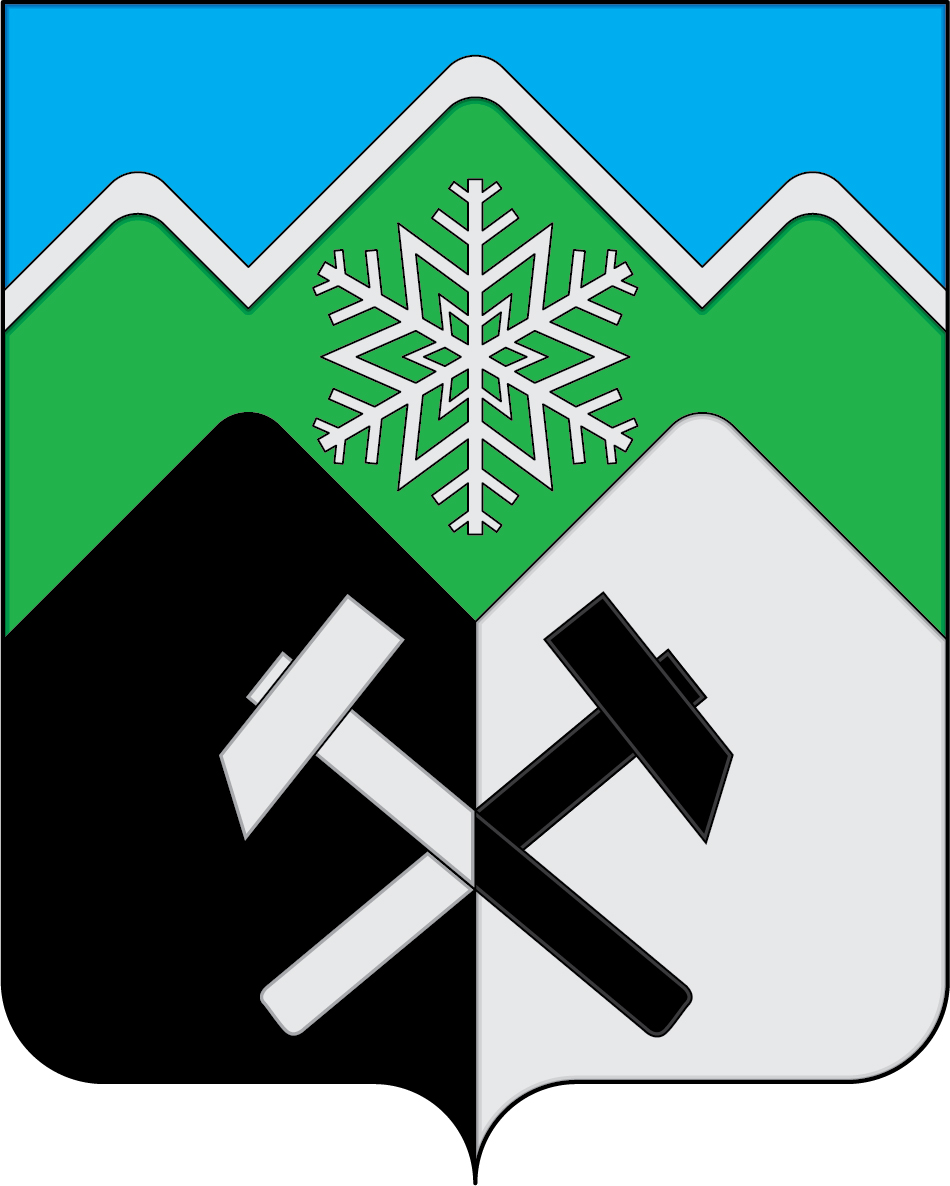 КЕМЕРОВСКАЯ ОБЛАСТЬ - КУЗБАССМУНИЦИПАЛЬНОЕ ОБРАЗОВАНИЕ «ТАШТАГОЛЬСКОЕ ГОРОДСКОЕ ПОСЕЛЕНИЕ»СОВЕТ НАРОДНЫХ ДЕПУТАТОВ ТАШТАГОЛЬСКОГО ГОРОДСКОГО ПОСЕЛЕНИЯРЕШЕНИЕ (ПРОЕКТ)от «___» декабря 2022 года № ____-рр	Принято Советом народных депутатовТаштагольского городского поселения                                                                                                                     От ___ декабря 2022 г. О бюджете Таштагольского городского поселения на 2023 год и плановый период 2024 и 2025 годовВ соответствии с Бюджетным кодексом Российской Федерации, Федеральным законом от 06.10.2003 г. № 131-ФЗ «Об общих принципах организации местного самоуправления в Российской Федерации», руководствуясь уставом муниципального образования «Таштагольское городское поселение Таштагольского муниципального района Кемеровской области – Кузбасса», Совет народных депутатов Таштагольского городского поселения,РЕШИЛ:        Статья 1.  Основные характеристики бюджета Таштагольского городского поселения на 2023 год и на плановый период 2024 и 2025 годы1.  Утвердить основные характеристики бюджета Таштагольского городского поселения на 2023 год:общий объем доходов бюджета в сумме  159 423,1  тыс. рублей;общий объем расходов бюджета в сумме 159 423,1  тыс. рублей;2.  Утвердить основные характеристики бюджета Таштагольского городского поселения на 2024 и  2025 годы:общий объем доходов бюджета на 2024 год в сумме 165 500,9  тыс. рублей и на 2025 год в сумме  162 724,7 тыс. рублей;общий объем расходов бюджета на 2024 год в сумме  165 500,9   тыс. рублей и на 2025 год в сумме  162 724,7 тыс. рублей;        Статья 2. Поступление доходов бюджета Таштагольского городского поселения  на  2023 год и плановый период 2024 и 2025 годы.         Утвердить в бюджете поселения Таштагольского городского поселения на 2023 год и плановый период 2024 и 2025 годы поступление доходов по основным источникам в суммах согласно приложению 1  к настоящему Решению.        Статья  3.  Целевые статьи и виды расходов бюджета поселения.Утвердить перечень и коды целевых статей расходов бюджета Таштагольского городского поселения согласно приложению 2 к настоящему Решению. Утвердить перечень и коды видов расходов бюджета Таштагольского городского поселения согласно приложению 3 к настоящему Решению;  Статья 4.  Бюджетные ассигнования бюджета Таштагольского городского поселения  на 2023 год и плановый период 2024 и 2025 годы. Утвердить распределение бюджетных ассигнований бюджета Таштагольского городского поселения  по разделам, подразделам, целевым статьям и видам расходов  функциональной классификации расходов бюджета на 2023 год и на плановый период 2024 и 2025 годов,  согласно  приложению 4  к настоящему Решению. Утвердить распределение бюджетных ассигнований бюджета Таштагольского городского поселения  по разделам, подразделам, целевым статьям и видам расходов функциональной классификации расходов бюджетов в ведомственной структуре расходов на 2023 год и на плановый период 2024 и 2025 годов,  согласно  приложению 5  к настоящему Решению.Статья 5. Муниципальные программы Таштагольского городского поселения.Утвердить перечень и объемы бюджетных ассигнований муниципальных  программ на 2023 год и на плановый период 2024 и 2025 годов, согласно приложению 6  к настоящему Решению.       Статья 6. Утвердить структуру и объемы бюджетных ассигнований на  реализацию ведомственной целевой программы Администрации Таштагольского городского поселения на 2023 год и на плановый период 2024 и 2025 годов, согласно приложению 7 к настоящему Решению.        Статья 7. Муниципальные внутренние заимствования Таштагольского городского поселения.        Утвердить Программу муниципальных внутренних заимствований Таштагольского городского поселения  на 2023 год и плановый период 2024 и 2025 годы согласно приложению № 8 к настоящему решению.   Статья 8.  Муниципальный долг бюджета Таштагольского городского поселения.        Установить верхний предел муниципального внутреннего долга Таштагольского городского поселения на 01 января 2024 года в сумме 0,0 тыс. рублей, на 01 января 2025 год в сумме 0,0 тыс. рублей, на 01 января 2026 года в сумме 0,0 тыс. рублей, а том числе верхний предел по муниципальным гарантиям на 01 января 2024 года в сумме 0,0 тыс. рублей, на 01 января 2025 год в сумме 0,0 тыс. рублей, на 01 января 2026 года в сумме 0,0 тыс. рублей.С целью недопущения роста муниципального внутреннего долга Таштагольского городского поселения объявить мораторий на предоставление муниципальных гарантий Таштагольского городского поселения  с 01 января 2023 года до 01 января 2026 года.             Статья 9. Источники финансирования дефицита бюджета Таштагольского городского поселения.        Утвердить источники финансирования дефицита бюджета Таштагольского городского поселения по статьям и видам источников финансирования дефицита бюджета  на 2023 год и плановый период 2024 и 2025 годы, согласно приложению № 9 к настоящему Решению.             Статья 10.  Межбюджетные трансферты на 2023-2025 года.        Утвердить объем дотаций на выравнивание бюджетной обеспеченности на 2023 год  в размере 1038,8 тыс. рублей, на 2024 год – 1009,6 тыс. рублей и на 2025 год  - 1008,7 тыс. рублей.        Утвердить объем иных межбюджетных трансфертов, получаемых  из бюджета Таштагольского муниципального района на 2023 год  в размере 7660,0 тыс. рублей, на 2024 год – 0,0 тыс. рублей и на 2025 год – 0,0 тыс. рублей.        Утвердить общий объем межбюджетных трансфертов, передаваемых бюджету Таштагольского муниципального района для исполнения переданных полномочий: 2023 год  - 79 154,0 тыс. рублей,  2024 год -  88 354,0 тыс. рублей и 2025 год – 88 354,0 тыс. рублей, согласно приложению № 10 настоящего Решения.        Статья 11. Резервный фонд Администрации Таштагольского городского поселения.       Утвердить размер резервного фонда Администрации Таштагольского городского поселения на 2023 год в сумме 100 тыс. рублей, на 2024 год в сумме 100 тыс. рублей, на 2025 год в сумме 100 тыс. рублей.         Использование средств резервного фонда Администрации Таштагольского городского поселения осуществляется в случаях и порядке установленных Постановлением главы Администрации Таштагольского городского поселения от 30 ноября 2011 года №116-П «Об утверждении Положения о порядке использования средств резервного фонда Администрации Таштагольского городского поселения».Статья 12. Утвердить размер дорожного фонда Таштагольского городского поселения на 2023 год в сумме 11069,0 тыс. рублей, на 2024 год в сумме 11 248,0 тыс. рублей, на 2025 год в сумме 11 360,0 тыс. рублей.        Статья 13. Условно утвержденные расходы.       Утвердить общий объем условно утвержденных расходов бюджета Таштагольского городского поселения на 2024 год в сумме  3950,4 тыс. рублей или не менее 2,5%, на 2025 год в сумме 8136,2 тыс. руб. или не менее 5% общего объема расходов бюджета (без учета расходов бюджета, предусмотренных за счет межбюджетных трансфертов из других бюджетов бюджетной системы Российской Федерации, имеющих целевое назначение).        Статья 14. Субсидии юридическим лицам (за исключением субсидий муниципальным учреждениям), индивидуальным предпринимателям, физическим лицам – производителям товаров, работ, услуг.         Субсидии юридическим лицам (за исключением субсидий муниципальным учреждениям), индивидуальным предпринимателям, физическим лицам - производителям товаров, работ, услуг предоставляются:- на возмещение части затрат, связанных с организацией вновь создаваемых предприятий субъектами малого и среднего предпринимательства и организациями, образующими инфраструктуру поддержки субъектов малого и среднего предпринимательства;- на реализацию мероприятий по организации обучающих курсов по бизнес-планированию для субъектов малого и среднего предпринимательства;- на возмещение части затрат субъектов малого и среднего предпринимательства по договорам, заключенным с организациями, образующими инфраструктуру поддержки субъектов малого и среднего предпринимательства, на выполнение работ (оказание услуг) по разработке бизнес-планов, оценке недвижимости, предоставление консультаций;        Субсидии предоставляются  в порядке, установленном нормативно-правовым актом Администрации Таштагольского городского поселения. Статья 15. В 2023 году не допускается установление льгот по уплате налогов и сборов в бюджет поселения на 2023, 2024, 2025 годы, за исключением льгот, установленных решениями Совета народных депутатов Таштагольского городского поселения, принятыми и официально опубликованными до 1 января 2023 года.         Статья 16. Решение Совета народных депутатов Таштагольского городского поселения от 28 декабря 2021 года №38-рр «О бюджете Таштагольского городского поселения на 2022 год и плановый период 2023 и 2024 годов» считать утратившим силу.         Статья 17. Настоящее решение вступает в силу с 1 января 2023 года.          Статья 18. Настоящее решение опубликовать в газете «Красная Шория» и разместить на официальном сайте администрации Таштагольского городского поселения в информационно-телекоммуникационной сети Интернет.        Председатель Совета народных депутатов                                   В.П. Трофимов        Глава Таштагольского городского поселения	                А.А. ПутинцевПриложение № 1к Решению Совета народных депутатов Таштагольского городского поселенияОт  __ Декабря  2022г №_____-рр   Приложение № 2к Решению Совета народных депутатов Таштагольского городского поселенияОт ___ Декабря  2022 г № ___-ррПриложение № 3к Решению Совета народных депутатовТаштагольского городского поселенияОт ___ Декабря  2022 г № ____-ррПриложение № 8  к Решению Совета народных депутатов Таштагольского городского поселенияот ___ декабря 2022 г № ___-рр    Программа муниципальных внутренних заимствованиймуниципального образования Таштагольского городского поселенияна 2023 год и плановый период 2024 и 2025 годы                                                                                                                                         тыс.руб.Приложение № 9к Решению Совета народных депутатов Таштагольского городского поселенияот ___ декабря 2022 г. № ___-ррИсточники финансирования дефицита бюджета Таштагольского городского поселения по статьям и видам источников финансирования бюджета Таштагольского городского поселения на 2023 год и плановый период 2024 и 2025 годытыс. руб.Приложение № 1к Решению Совета народных депутатов 		  Таштагольского городского поселения                          от  30 Декабря 2020 г. №14-рр    Поступление доходов в бюджет Таштагольского городского поселения на 2023-2025 годыПоступление доходов в бюджет Таштагольского городского поселения на 2023-2025 годыПоступление доходов в бюджет Таштагольского городского поселения на 2023-2025 годыПоступление доходов в бюджет Таштагольского городского поселения на 2023-2025 годыПоступление доходов в бюджет Таштагольского городского поселения на 2023-2025 годытыс. руб.тыс. руб.тыс. руб.КодНаименование групп, подгрупп, статей, подстатей, элементов программ (подпрограмм), кодов, экономической классификации доходов2023 г.2024 г.2025 г.КодНаименование групп, подгрупп, статей, подстатей, элементов программ (подпрограмм), кодов, экономической классификации доходов2023 г.2024 г.2025 г.1 00 00000 00 0000 000НАЛОГОВЫЕ И НЕНАЛОГОВЫЕ ДОХОДЫ144069,0156908,0161616,01 01 00000 00 0000 000НАЛОГИ НА ПРИБЫЛЬ, ДОХОДЫ56906,060320,064583,01 01 02000 01 0000 000Налог на доходы физических лиц56906,060320,064583,01 01 02010 01 0000 110Налог на доходы физических лиц с доходов, источником которых является налоговый агент, за исключением доходов, в отношении которых исчисление и уплата налога осуществляется в соответствии со статьями 227, 227.1 и 228 Налогового кодекса Российской Федерации56436,059830,064063,01 01 02020 01 0000 110Налог на доходы физических лиц с доходов, полученных от осуществления деятельности физическими лицами, зарегистрированными в качестве индивидуальных предпринимателей, нотариусов, занимающихся частной практикой, адвокатов, учредивших адвокатские кабинеты и других лиц, занимающихся частной практикой в соответствии со статьей 227 Налогового кодекса Российской Федерации160,0170,0180,01 01 02030 01 0000 110Налог на доходы физических лиц с доходов,  полученных физическими лицами в соответствии со статьей 228 Налогового Кодекса Российской Федерации310,0320,0340,01 03 00000 00 0000 000НАЛОГИ НА ТОВАРЫ (РАБОТЫ, УСЛУГИ), РЕАЛИЗУЕМЫЕ НА ТЕРРИТОРИИ РОССИЙСКОЙ ФЕДЕРАЦИИ9993,010160,010260,01 03 02231 01 0000 110Доходы от уплаты акцизов на дизельное топливо, подлежащие распределению между бюджетами субъектов Российской Федерации и местными бюджетами с учетом установленных дифференцированных нормативов отчислений в местные бюджеты (по нормативам, установленным Федеральным законом о федеральном бюджете в целях формирования дорожных фондов субъектов Российской Федерации)4471,04473,74573,71 03 02241 01 0000 110Доходы от уплаты акцизов на моторные масла для дизельных и (или) карбюраторных (инжекторных) двигателей, подлежащие распределению между бюджетами субъектов Российской Федерации и местными бюджетами с учетом установленных дифференцированных нормативов отчислений в местные бюджеты (по нормативам, установленным Федеральным законом о федеральном бюджете в целях формирования дорожных фондов субъектов Российской Федерации)25,025,825,81 03 02251 01 0000 110Доходы от уплаты акцизов на автомобильный бензин, подлежащие распределению между бюджетами субъектов Российской Федерации и местными бюджетами с учетом установленных дифференцированных нормативов отчислений в местные бюджеты (по нормативам, установленным Федеральным законом о федеральном бюджете в целях формирования дорожных фондов субъектов Российской Федерации)6051,06234,56234,51 03 02261 01 0000 110Доходы от уплаты акцизов на прямогонный бензин, подлежащие распределению между бюджетами субъектов Российской Федерации и местными бюджетами с учетом установленных дифференцированных нормативов отчислений в местные бюджеты (по нормативам, установленным Федеральным законом о федеральном бюджете в целях формирования дорожных фондов субъектов Российской Федерации)-554,0-574,0-574,01 06 00000 00 0000 000НАЛОГИ НА ИМУЩЕСТВО69576,078631,078763,01 06 01000 00 0000 000Налог на имущество физических лиц3184,03237,03293,01 06 01030 13 0000 110Налог на имущество физических лиц, взимаемый по ставкам, применяемым к объектам налогообложения, расположенным в границах городских поселений3184,03237,03293,01 06 04000 00 0000 000Транспортный налог1076,01088,01100,01 06 04011 02 0000 110Транспортный налог с организаций242,6244,6249,61 06 04012 02 0000 110Транспортный налог с физических лиц833,4843,4850,41 06 06000 00 0000 000ЗЕМЕЛЬНЫЙ НАЛОГ65316,074306,074370,01 06 06043 13 0000 110Земельный налог с физических лиц, обладающих земельным участком, расположенным в границах  городских  поселений2653,02661,02667,01 06 06033 13 0000 110Земельный налог с организаций, обладающих земельным участком, расположенным в границах городских  поселений62663,071645,071703,01 11 00000 00 0000 000ДОХОДЫ ОТ ИСПОЛЬЗОВАНИЯ ИМУЩЕСТВА, НАХОДЯЩЕГОСЯ В ГОСУДАРСТВЕННОЙ И МУНИЦИПАЛЬНОЙ СОБСТВЕННОСТИ6721,06795,06870,01 11 05013 13 0000 120Доходы, получаемые в виде арендной платы за земельные участки, государственная собственность на которые не разграничена и которые расположены в границах городских поселений, а также средства от продажи права на заключение договоров аренды указанных земельных участков6721,06795,06870,01 14 00000 00 0000 000ДОХОДЫ ОТ ПРОДАЖИ МАТЕРИАЛЬНЫХ И НЕМАТЕРИАЛЬНЫХ АКТИВОВ500,0600,0700,01 14 06013 13 0000 430Доходы от продажи земельных участков, государственная собственность на которые не разграничена и которые расположены в границах городских поселений500,0600,0700,01 16 00000 00 0000 000ШТРАФЫ, САНКЦИИ, ВОЗМЕЩЕНИЕ УЩЕРБА73,079,087,01 16 02020 02 0000 140Административные штрафы, установленные законами субъектов Российской Федерации об административных правонарушениях, за нарушение муниципальных правовых актов73,079,087,01 17 00000 00 0000 000ПРОЧИЕ НЕНАЛОГОВЫЕ ДОХОДЫ300,0323,0353,01 17 05050 13 0000 180Прочие неналоговые доходы бюджетов городских поселений300,0323,0353,02 00 00000 00 0000 000БЕЗВОЗМЕЗДНЫЕ ПОСТУПЛЕНИЯ15354,18592,91108,72 02 00000 00 0000 150БЕЗВОЗМЕЗДНЫЕ ПОСТУПЛЕНИЯ ОТ ДРУГИХ БЮДЖЕТОВ БЮДЖЕТНОЙ СИСТЕМЫ РОССИЙСКОЙ ФЕДЕРАЦИИ15027,18492,91008,72 02 15000 00 0000 150Дотации бюджетам субъектов РФ и муниципальных образований1038,81009,61008,7202 15001 13 0000 150Дотации бюджетам городских поселений на выравнивание бюджетной обеспеченности из бюджета субъекта Российской Федерации1038,81009,61008,72 02 16001 13 0000 150Дотации бюджетам городских поселений на выравнивание бюджетной обеспеченности из бюджетов муниципальных районов0,00,00,02 02 02000 00 0000 150Субсидии бюджетам бюджетной системы Российской Федерации (межбюджетные субсидии)6328,37483,30,02 02 25555 13 0000 150Субсидии бюджетам городских поселений на реализацию муниципальных программ формирования современной городской среды6328,37483,30,02 02 40000 00 0000 151Иные межбюджетные трансферты7660,00,00,02 02 49999 13 0000 150Прочие межбюджетные трансферты, передаваемые бюджетам городских поселений7660,00,00,02 04 00000 00 0000 000БЕЗВОЗМЕЗДНЫЕ ПОСТУПЛЕНИЯ ОТ НЕГОСУДАРСТВЕННЫХ ОРГАНИЗАЦИЙ227,00,00,02 04 05099 13 0000 150Прочие безвозмездные поступления от негосударственных организаций в бюджеты городских поселений227,00,00,02 07 05000 00 0000 150Прочие безвозмездные поступления100,0100,0100,02 07 05030 13 0000 150Прочие безвозмездные поступления в бюджеты городских поселений100,0100,0100,0ИТОГО ДОХОДОВ:159423,1165500,9162724,7П Е Р Е Ч Е Н Ь П Е Р Е Ч Е Н Ь П Е Р Е Ч Е Н Ь П Е Р Е Ч Е Н Ь П Е Р Е Ч Е Н Ь П Е Р Е Ч Е Н Ь целевых статей функциональной классификации расходов бюджетов Российской Федерации в части бюджета Таштагольского городского поселения на 2023 год и плановый период 2024 и 2025 годыцелевых статей функциональной классификации расходов бюджетов Российской Федерации в части бюджета Таштагольского городского поселения на 2023 год и плановый период 2024 и 2025 годыцелевых статей функциональной классификации расходов бюджетов Российской Федерации в части бюджета Таштагольского городского поселения на 2023 год и плановый период 2024 и 2025 годыцелевых статей функциональной классификации расходов бюджетов Российской Федерации в части бюджета Таштагольского городского поселения на 2023 год и плановый период 2024 и 2025 годыцелевых статей функциональной классификации расходов бюджетов Российской Федерации в части бюджета Таштагольского городского поселения на 2023 год и плановый период 2024 и 2025 годыцелевых статей функциональной классификации расходов бюджетов Российской Федерации в части бюджета Таштагольского городского поселения на 2023 год и плановый период 2024 и 2025 годыПрограммаПодпрограммаОсновное мероприятиеНаправление расходовНаименование программыНаименование программы0300000000Муниципальная программа "Предупреждение и ликвидация ЧС, обеспечение пожарной безопасности"Муниципальная программа "Предупреждение и ликвидация ЧС, обеспечение пожарной безопасности"0300010150Расходы на проведение мероприятий подпрограммы "Снижение рисков и смягчение последствий чрезвычайных ситуаций природного и техногенного характера" в рамках муниципальной программы "Обеспечение безопасности условий жизни населения и деятельности предприятий в Таштагольском муниципальном районе"Расходы на проведение мероприятий подпрограммы "Снижение рисков и смягчение последствий чрезвычайных ситуаций природного и техногенного характера" в рамках муниципальной программы "Обеспечение безопасности условий жизни населения и деятельности предприятий в Таштагольском муниципальном районе"0300010151Расходы на проведение мероприятий в рамках муниципальной программы "Предупреждение и ликвидация ЧС, обеспечение пожарной безопасности"Расходы на проведение мероприятий в рамках муниципальной программы "Предупреждение и ликвидация ЧС, обеспечение пожарной безопасности"04000000000Муниципальная программа "Социальная поддержка населения"Муниципальная программа "Социальная поддержка населения"0400010180Обеспечение условий для повышения эффективности системы социальной поддержки и социального обслуживания населения в рамках муниципальной программы "Социальная поддержка населения"Обеспечение условий для повышения эффективности системы социальной поддержки и социального обслуживания населения в рамках муниципальной программы "Социальная поддержка населения"0900000000Муниципальная программа "Поддержка малого и среднего предпринимательства"Муниципальная программа "Поддержка малого и среднего предпринимательства"0900010250Расходы на проведение мероприятий в рамках муниципальной программы "Поддержка малого и среднего предпринимательства"Расходы на проведение мероприятий в рамках муниципальной программы "Поддержка малого и среднего предпринимательства"1000000000Муниципальная программа "Строительство и реконструкция объектов"Муниципальная программа "Строительство и реконструкция объектов"1000010520Расходы на проведение мероприятий в рамках муниципальной программы "Строительство и реконструкция объектов"Расходы на проведение мероприятий в рамках муниципальной программы "Строительство и реконструкция объектов"1200000000Муниципальная программа "Дети-сироты"Муниципальная программа "Дети-сироты"1200010270Расходы на проведение мероприятий в рамках муниципальной программы "Дети-сироты"Расходы на проведение мероприятий в рамках муниципальной программы "Дети-сироты"1400000000Муниципальная программа "Поддержка коренных и малочисленных народов"Муниципальная программа "Поддержка коренных и малочисленных народов"1400010290Расходы на проведение мероприятий в рамках муниципальной программы "Поддержка коренных и малочисленных народов"Расходы на проведение мероприятий в рамках муниципальной программы "Поддержка коренных и малочисленных народов"1500000000Муниципальная программа "Средства массовой информации"Муниципальная программа "Средства массовой информации"1500010300Расходы на проведение мероприятий в рамках муниципальной программы "Средства массовой информации"Расходы на проведение мероприятий в рамках муниципальной программы "Средства массовой информации"1800000000Муниципальная программа "Корректировка ген. плана Таштагольского городского поселения, проведение экспертизы проекта"Муниципальная программа "Корректировка ген. плана Таштагольского городского поселения, проведение экспертизы проекта"1800010330Расходы на проведение мероприятий в рамках муниципальной программы "Корректировка ген. плана Таштагольского городского поселения, проведение экспертизы проекта"Расходы на проведение мероприятий в рамках муниципальной программы "Корректировка ген. плана Таштагольского городского поселения, проведение экспертизы проекта"1910010340Расходы на проведение мероприятий в рамках муниципальной программы Таштагольского муниципального района "Профилактика безнадзорности и правонарушений несовершеннолетних"Расходы на проведение мероприятий в рамках муниципальной программы Таштагольского муниципального района "Профилактика безнадзорности и правонарушений несовершеннолетних"22 00010370Обеспечение условий для развития физической культуры и массового спорта на территории поселенияОбеспечение условий для развития физической культуры и массового спорта на территории поселения2300000000Муниципальная программа "Совершенствование системы работы по вопросам награждения, поощрения и проведения организационных мероприятий на территории Таштагольского городского поселения"Муниципальная программа "Совершенствование системы работы по вопросам награждения, поощрения и проведения организационных мероприятий на территории Таштагольского городского поселения"2300010380Расходы на проведение мероприятий в рамках муниципальной программы "Совершенствование системы работы по вопросам награждения, поощрения и проведения организационных мероприятий на территории Таштагольского городского поселения"Расходы на проведение мероприятий в рамках муниципальной программы "Совершенствование системы работы по вопросам награждения, поощрения и проведения организационных мероприятий на территории Таштагольского городского поселения"2400000000Муниципальная программа "Благоустройство территории Таштагольского городского поселения"Муниципальная программа "Благоустройство территории Таштагольского городского поселения"2400010390Расходы на проведение мероприятий в рамках муниципальной программы Таштагольского муниципального района "Благоустройство"Расходы на проведение мероприятий в рамках муниципальной программы Таштагольского муниципального района "Благоустройство"2400011390Мероприятия по благоустройству территории поселения в рамках муниципальной программы "Благоустройство территории Таштагольского городского поселения"Мероприятия по благоустройству территории поселения в рамках муниципальной программы "Благоустройство территории Таштагольского городского поселения"2400012390Уличное освещение территории поселения в рамках муниципальной программы "Благоустройство территории Таштагольского городского поселения"Уличное освещение территории поселения в рамках муниципальной программы "Благоустройство территории Таштагольского городского поселения"2400013390Озеленение территории поселения в рамках муниципальной программы "Благоустройство территории Таштагольского городского поселения"Озеленение территории поселения в рамках муниципальной программы "Благоустройство территории Таштагольского городского поселения"2400070860Организация мероприятий при осуществлении деятельности по обращению с животными без владельцевОрганизация мероприятий при осуществлении деятельности по обращению с животными без владельцев2900000000Муниципальная программа "Развитие автомобильных дорог общего пользования Таштагольского городского поселения»Муниципальная программа "Развитие автомобильных дорог общего пользования Таштагольского городского поселения»2900010320Мероприятия по безопасности дорожного движения и предупреждению дорожно-транспортного травматизма в рамках программы "Развитие автомобильных дорог общего пользования Таштагольского городского поселения"Мероприятия по безопасности дорожного движения и предупреждению дорожно-транспортного травматизма в рамках программы "Развитие автомобильных дорог общего пользования Таштагольского городского поселения"2900010440Реконструкция и строительство сети автомобильных дорог местного значения и искусственных сооружений на них в рамках программы "Развитие автомобильных дорог общего пользования Таштагольского городского поселения"Реконструкция и строительство сети автомобильных дорог местного значения и искусственных сооружений на них в рамках программы "Развитие автомобильных дорог общего пользования Таштагольского городского поселения"2900010450Капитальный и текущий ремонт, содержание и обслуживание сети автомобильных дорог местного значения и искусственных сооружений на них в рамках программы "Развитие улично-дорожной сети муниципального образования "Таштагольский муниципальный район"Капитальный и текущий ремонт, содержание и обслуживание сети автомобильных дорог местного значения и искусственных сооружений на них в рамках программы "Развитие улично-дорожной сети муниципального образования "Таштагольский муниципальный район"2900010451Капитальный и текущий ремонт, содержание и обслуживание сети автомобильных дорог местного значения и искусственных сооружений на них в рамках программы "Развитие автомобильных дорог общего пользования Таштагольского городского поселения"Капитальный и текущий ремонт, содержание и обслуживание сети автомобильных дорог местного значения и искусственных сооружений на них в рамках программы "Развитие автомобильных дорог общего пользования Таштагольского городского поселения"2900010460Мероприятия по ремонту и содержанию дворовых территорий, проездов к дворовым территориям многоквартирных домов в рамках программы "Развитие автомобильных дорог общего пользования Таштагольского городского поселения"Мероприятия по ремонту и содержанию дворовых территорий, проездов к дворовым территориям многоквартирных домов в рамках программы "Развитие автомобильных дорог общего пользования Таштагольского городского поселения"2900010470Прочие расходы на проведение мероприятий в рамках программы "Развитие автомобильных дорог общего пользования Таштагольского городского поселения"Прочие расходы на проведение мероприятий в рамках программы "Развитие автомобильных дорог общего пользования Таштагольского городского поселения"29000S3420Расходы на реализацию проектов инициативного бюджетирования «Твой Кузбасс – твоя инициатива»Расходы на реализацию проектов инициативного бюджетирования «Твой Кузбасс – твоя инициатива»3300000000Муниципальная программа "Содержание и ремонт муниципального жилищного фонда"Муниципальная программа "Содержание и ремонт муниципального жилищного фонда"3300010510Расходы на проведение мероприятий в рамках муниципальной программы "Содержание и ремонт муниципального жилищного фонда"Расходы на проведение мероприятий в рамках муниципальной программы "Содержание и ремонт муниципального жилищного фонда"5000000000Муниципальная программа "Информатизационное обеспечение"Муниципальная программа "Информатизационное обеспечение"5000014010Расходы на проведение мероприятий в рамках муниципальной программы "Информатизационное обеспечение"Расходы на проведение мероприятий в рамках муниципальной программы "Информатизационное обеспечение"5300000000Муниципальная программа "Проведение лесоохранных мероприятий в городских лесах"Муниципальная программа "Проведение лесоохранных мероприятий в городских лесах"5300014030Расходы на проведение мероприятий в рамках муниципальной программы "Проведение лесоохранных мероприятий в городских лесах"Расходы на проведение мероприятий в рамках муниципальной программы "Проведение лесоохранных мероприятий в городских лесах"5400000000Муниципальная программа "Занятость населения"Муниципальная программа "Занятость населения"5400014040Расходы на проведение мероприятий в рамках муниципальной программы "Занятость населения"Расходы на проведение мероприятий в рамках муниципальной программы "Занятость населения"5600000000Муниципальная программа "Организация ритуальных услуг и содержание мест захоронения в Таштагольском городском поселении"Муниципальная программа "Организация ритуальных услуг и содержание мест захоронения в Таштагольском городском поселении"5600014390Мероприятия по содержанию мест захоронения, организации ритуальных услуг, в рамках муниципальной программы «Организация ритуальных услуг и содержание мест захоронения в Таштагольском городском поселении»Мероприятия по содержанию мест захоронения, организации ритуальных услуг, в рамках муниципальной программы «Организация ритуальных услуг и содержание мест захоронения в Таштагольском городском поселении»7010000000Ведомственная программа "Администрация Таштагольского городского поселения"Ведомственная программа "Администрация Таштагольского городского поселения"7010020010Обеспечение деятельности Главы Таштагольского городского поселения в рамках ведомственной программы "Администрация Таштагольского городского поселения"Обеспечение деятельности Главы Таштагольского городского поселения в рамках ведомственной программы "Администрация Таштагольского городского поселения"7010020030Обеспечение деятельности законодательной власти органов местного самоуправления в рамках ведомственной программы "Администрация Таштагольского городского поселения"Обеспечение деятельности законодательной власти органов местного самоуправления в рамках ведомственной программы "Администрация Таштагольского городского поселения"7010020050Обеспечение деятельности органов местного самоуправления в рамках ведомственной программы "Администрация Таштагольского городского поселения"Обеспечение деятельности органов местного самоуправления в рамках ведомственной программы "Администрация Таштагольского городского поселения"7010020060Обеспечение проведения выборов в Таштагольском городском поселении в рамках ведомственной программы "Администрация Таштагольского городского поселения"Обеспечение проведения выборов в Таштагольском городском поселении в рамках ведомственной программы "Администрация Таштагольского городского поселения"7010020070Резервный фонд администрации Таштагольского городского поселения в рамках ведомственной программы "Администрация Таштагольского городского поселения"Резервный фонд администрации Таштагольского городского поселения в рамках ведомственной программы "Администрация Таштагольского городского поселения"7010020100Возмещение разницы в цене за население учреждениям топливно-энергетического комплекса в рамках ведомственной программы "Администрация Таштагольского муниципального района"  ведомственной программы «Администрация Таштагольского городского поселения»Возмещение разницы в цене за население учреждениям топливно-энергетического комплекса в рамках ведомственной программы "Администрация Таштагольского муниципального района"  ведомственной программы «Администрация Таштагольского городского поселения»7300000000Муниципальная программа "Управление и распоряжение муниципальным имуществом Таштагольского городского поселения"Муниципальная программа "Управление и распоряжение муниципальным имуществом Таштагольского городского поселения"7300014020Создание условий эффективного использования муниципального имущества, находящегося в муниципальной собственности поселения в рамках муниципальной программы "Управление и распоряжение муниципальным имуществом Таштагольского городского поселения"Создание условий эффективного использования муниципального имущества, находящегося в муниципальной собственности поселения в рамках муниципальной программы "Управление и распоряжение муниципальным имуществом Таштагольского городского поселения"7500000000Муниципальная программа "Комплексное развитие системы коммунальной инфраструктуры Таштагольского городского поселения"Муниципальная программа "Комплексное развитие системы коммунальной инфраструктуры Таштагольского городского поселения"7500010430Мероприятия по созданию условий устойчивого функционирования жилищно-коммунального хозяйства поселения в рамках муниципальной программы "Комплексное развитие системы коммунальной инфраструктуры Таштагольского городского поселения"Мероприятия по созданию условий устойчивого функционирования жилищно-коммунального хозяйства поселения в рамках муниципальной программы "Комплексное развитие системы коммунальной инфраструктуры Таштагольского городского поселения"7700000000Муниципальная программа "Развитие культуры в Таштагольском городском поселении"Муниципальная программа "Развитие культуры в Таштагольском городском поселении"7700010360Мероприятия по созданию условий для организации культурного досуга и обеспечения жителей поселения услугами организаций культуры в рамках муниципальной программы "Развитие культуры в Таштагольском городском поселении"Мероприятия по созданию условий для организации культурного досуга и обеспечения жителей поселения услугами организаций культуры в рамках муниципальной программы "Развитие культуры в Таштагольском городском поселении"7710020160Обеспечение финансово-хозяйственной деятельности и организации бухгалтерского учета подведомственных учреждений культуры в рамках ведомственной программы "Культура Таштагольского района" муниципальной программы "Развитие культуры в Таштагольском городском поселении"Обеспечение финансово-хозяйственной деятельности и организации бухгалтерского учета подведомственных учреждений культуры в рамках ведомственной программы "Культура Таштагольского района" муниципальной программы "Развитие культуры в Таштагольском городском поселении"7710020170Обеспечение деятельности подведомственных учреждений - музеев в рамках ведомственной программы "Культура Таштагольского района" муниципальной программы "Развитие культуры в Таштагольском городском поселении"Обеспечение деятельности подведомственных учреждений - музеев в рамках ведомственной программы "Культура Таштагольского района" муниципальной программы "Развитие культуры в Таштагольском городском поселении"7710020180Обеспечение деятельности подведомственных учреждений - библиотек в рамках ведомственной программы "Культура Таштагольского района" муниципальной программы "Развитие культуры в Таштагольском городском поселении"Обеспечение деятельности подведомственных учреждений - библиотек в рамках ведомственной программы "Культура Таштагольского района" муниципальной программы "Развитие культуры в Таштагольском городском поселении"7710020190Обеспечение деятельности подведомственных учреждений - дворцы и дома культуры в рамках ведомственной программы "Культура Таштагольского района" муниципальной программы "Развитие культуры в Таштагольском городском поселении"Обеспечение деятельности подведомственных учреждений - дворцы и дома культуры в рамках ведомственной программы "Культура Таштагольского района" муниципальной программы "Развитие культуры в Таштагольском городском поселении"7800000000Муниципальная программа "Развитие физической культуры и спорта в Таштагольском городском поселении"Муниципальная программа "Развитие физической культуры и спорта в Таштагольском городском поселении"7800020230Обеспечение условий для развития на территории поселения физической культуры и массового спорта в рамках муниципальной программы "Развитие физической культуры и спорта в Таштагольском городском поселении"Обеспечение условий для развития на территории поселения физической культуры и массового спорта в рамках муниципальной программы "Развитие физической культуры и спорта в Таштагольском городском поселении"7810020160Обеспечение финансово-хозяйственной деятельности и организации бухгалтерского учета подведомственных учреждений в рамках ведомственной программы "Развитие физической культуры и спорта в Таштагольском муниципальном районе" муниципальной  программы "Развитие физической культуры и спорта в Таштагольском городском поселении"Обеспечение финансово-хозяйственной деятельности и организации бухгалтерского учета подведомственных учреждений в рамках ведомственной программы "Развитие физической культуры и спорта в Таштагольском муниципальном районе" муниципальной  программы "Развитие физической культуры и спорта в Таштагольском городском поселении"7810020210Обеспечение деятельности подведомственных учреждений в сфере физической культуры и спорта рамках ведомственной программы "Развитие физической культуры и спорта в Таштагольском муниципальном районе" муниципальной программы "Развитие физической культуры и спорта в Таштагольском городском поселении"Обеспечение деятельности подведомственных учреждений в сфере физической культуры и спорта рамках ведомственной программы "Развитие физической культуры и спорта в Таштагольском муниципальном районе" муниципальной программы "Развитие физической культуры и спорта в Таштагольском городском поселении"99000999900Условно утвержденные расходыУсловно утвержденные расходыПеречень и коды видов расходов бюджета Таштагольского городского поселения на 2023 год и плановый период 2024 и 2025 годыКодНаименование вида расхода100Расходы на выплаты персоналу в целях обеспечения выполнения функций государственными (муниципальными) органами, казенными учреждениями, органами управления государственными внебюджетными фондами120Расходы на выплату персоналу государственных (муниципальных) органов121Фонд оплаты труда государственных (муниципальных) органов122Иные выплаты персоналу государственных (муниципальных) органов, за исключением фонда оплаты труда123Иные выплаты, за исключением фонда оплаты труда государственных (муниципальных) органов, лицам, привлекаемым согласно законодательству для выполнения отдельных полномочий129Взносы по обязательному социальному страхованию на выплаты денежного содержания и иные выплаты работникам государственных (муниципальных) органов200Закупка товаров, работ и услуг для обеспечения государственных (муниципальных) нужд240Иные закупки товаров, работ и услуг для обеспечения  государственных (муниципальных) нужд241Научно-исследовательские и опытно-конструкторские работы242Закупка товаров, работ, услуг в сфере информационно-коммуникационных технологий243Закупка товаров, работ, услуг в целях капитального ремонта государственного (муниципального) имущества244Прочая закупка товаров, работ и услуг для обеспечения государственных (муниципальных) нужд247Закупка энергетических ресурсов300Социальные выплаты гражданам, кроме публичных нормативных социальных выплат360Иные выплаты населению321Пособия, компенсации и иные социальные выплаты гражданам, кроме публичных нормативных обязательств400Капитальные вложения в объекты недвижимого имущества государственной (муниципальной) собственности410Бюджетные инвестиции412Бюджетные инвестиции на приобретение объектов недвижимого имущества в государственную (муниципальную) собственность414Бюджетные инвестиции в объекты капитального строительства государственной (муниципальной) собственности500Межбюджетные трансферты510Дотации511Дотации на выравнивание бюджетной обеспеченности512Иные дотации520Субсидии521Субсидии, за исключением субсидий на софинансирование капитальных вложений в объект государственной (муниципальной) собственности522Субсидии на софинансирование капитальных вложений в объект государственной (муниципальной) собственности530Субвенции540Иные межбюджетные трансферты600Предоставление субсидий бюджетным, автономным учреждениям и иным некоммерческим организациям630Субсидии некоммерческим организациям (за исключением государственных (муниципальных) учреждений)612Энергосервисный контракт633Субсидии (гранты в форме субсидий), не подлежащие казначейскому сопровождению700Обслуживание государственного (муниципального) долга730Обслуживание муниципального долга800Иные бюджетные ассигнования810Субсидии юридическим лицам (кроме некоммерческих организаций) индивидуальным предпринимателям, физическим лицам – производителям товаров, работ, услуг830Исполнение судебных актов831Исполнение судебных актов Российской Федерации и мировых соглашений по возмещению вреда, причиненного в результате незаконных действий (бездействия) органов государственной власти (государственных органов), органов местного самоуправления либо должностных лиц этих органов, а также в результате деятельности казенных учреждений840Исполнение государственных (муниципальных) гарантий без права регрессного требования гаранта к принципалу или уступки гаранту прав требования бенефицианта к принципалу843Исполнение муниципальных гарантий850Уплата налогов, сборов и иных платежей851Уплата налога на имущество организаций и земельного налога852Уплата прочих налогов, сборов и иных платежей853Уплата иных платежей, штрафов, пеней870Резервные средства880Специальные расходыПриложение № 4Приложение № 4Приложение № 4Приложение № 4Приложение № 4Приложение № 4Приложение № 4Приложение № 4Приложение № 4к Решению Совета народных депутатовк Решению Совета народных депутатовк Решению Совета народных депутатовк Решению Совета народных депутатовк Решению Совета народных депутатовк Решению Совета народных депутатовк Решению Совета народных депутатовк Решению Совета народных депутатовк Решению Совета народных депутатовТаштагольского городского поселенияТаштагольского городского поселенияТаштагольского городского поселенияТаштагольского городского поселенияТаштагольского городского поселенияТаштагольского городского поселенияТаштагольского городского поселенияТаштагольского городского поселенияТаштагольского городского поселенияот ___  декабря 2022 г №____-ррот ___  декабря 2022 г №____-ррот ___  декабря 2022 г №____-ррот ___  декабря 2022 г №____-ррот ___  декабря 2022 г №____-ррот ___  декабря 2022 г №____-ррот ___  декабря 2022 г №____-ррот ___  декабря 2022 г №____-ррот ___  декабря 2022 г №____-ррРаспределение бюджетных ассигнований бюджета Таштагольского городского поселения по разделам, подразделам, целевым статьям и видам расходов классификации расходов бюджета на 2023 год и плановый период 2024 и 2025 годыРаспределение бюджетных ассигнований бюджета Таштагольского городского поселения по разделам, подразделам, целевым статьям и видам расходов классификации расходов бюджета на 2023 год и плановый период 2024 и 2025 годыРаспределение бюджетных ассигнований бюджета Таштагольского городского поселения по разделам, подразделам, целевым статьям и видам расходов классификации расходов бюджета на 2023 год и плановый период 2024 и 2025 годыРаспределение бюджетных ассигнований бюджета Таштагольского городского поселения по разделам, подразделам, целевым статьям и видам расходов классификации расходов бюджета на 2023 год и плановый период 2024 и 2025 годыРаспределение бюджетных ассигнований бюджета Таштагольского городского поселения по разделам, подразделам, целевым статьям и видам расходов классификации расходов бюджета на 2023 год и плановый период 2024 и 2025 годыРаспределение бюджетных ассигнований бюджета Таштагольского городского поселения по разделам, подразделам, целевым статьям и видам расходов классификации расходов бюджета на 2023 год и плановый период 2024 и 2025 годыРаспределение бюджетных ассигнований бюджета Таштагольского городского поселения по разделам, подразделам, целевым статьям и видам расходов классификации расходов бюджета на 2023 год и плановый период 2024 и 2025 годыРаспределение бюджетных ассигнований бюджета Таштагольского городского поселения по разделам, подразделам, целевым статьям и видам расходов классификации расходов бюджета на 2023 год и плановый период 2024 и 2025 годыРаспределение бюджетных ассигнований бюджета Таштагольского городского поселения по разделам, подразделам, целевым статьям и видам расходов классификации расходов бюджета на 2023 год и плановый период 2024 и 2025 годы(тыс. руб.)НаименованиеКод разделаКод подразделаКод целевой статьиКод целевой статьиКод вида расходов2023г.2024г.2025г.НаименованиеКод разделаКод подразделаПрограммная статьяНаправление расходовКод вида расходов2023г.2024г.2025г.Администрация Таштагольского городского поселения159413,8165491,6162715,4Общегосударственные вопросы0114552,614532,614532,6Функционирование высшего должностного лица субъекта Российской Федерации и муниципального образования01021146,51146,51146,5Ведомственная целевая программа "Администрация Таштагольского городского поселения"010270 1 001146,51146,51146,5Обеспечение деятельности Главы Таштагольского городского поселения в рамках ведомственной целевой программы "Администрация Таштагольского городского поселения"010270 1 00200101146,51146,51146,5Расходы на выплаты персоналу в целях обеспечения выполнения функций государственными (муниципальными) органами, казенными учреждениями, органами управления государственными внебюджетными фондами010270 1 00200101001146,51146,51146,5Расходы на выплату персоналу государственных (муниципальных) органов010270 1 00200101201146,51146,51146,5Фонд оплаты труда государственных (муниципальных) органов010270 1 0020010121872,9872,9872,9Иные выплаты персоналу государственных (муниципальных) органов, за исключением фонда оплаты труда010270 1 002001012210,010,010,0Взносы по обязательному социальному страхованию на выплаты денежного содержания и иные выплаты работникам государственных (муниципальных) органов010270 1 0020010129263,6263,6263,6Функционирование Правительства Российской Федерации, высших исполнительных органов государственной власти субъектов Российской Федерации, местных администраций010411891,111891,111891,1Ведомственная целевая программа "Администрация Таштагольского городского поселения"010470 1 0011891,111891,111891,1Обеспечение деятельности органов местного самоуправления в рамках ведомственной целевой программы "Администрация Таштагольского городского поселения"010470 1 002005011891,111891,111891,1Расходы на выплаты персоналу в целях обеспечения выполнения функций государственными (муниципальными) органами, казенными учреждениями, органами управления государственными внебюджетными фондами010470 1 002005010010091,110091,110091,1Расходы на выплату персоналу государственных (муниципальных) органов010470 1 002005012010091,110091,110091,1Фонд оплаты труда государственных (муниципальных) органов010470 1 00200501217719,87719,87719,8Иные выплаты персоналу государственных (муниципальных) органов, за исключением фонда оплаты труда010470 1 002005012240,040,040,0Взносы по обязательному социальному страхованию на выплаты денежного содержания и иные выплаты работникам государственных (муниципальных) органов010470 1 00200501292331,32331,32331,3Закупка товаров, работ и услуг для обеспечения государственных (муниципальных) нужд010470 1 00200502001795,01795,01795,0Иные закупки товаров, работ и услуг для обеспечения  государственных (муниципальных) нужд010470 1 00200502401795,01795,01795,0Прочая закупка товаров, работ и услуг для обеспечения государственных (муниципальных) нужд010470 1 00200502441595,01595,01595,0Закупка энергетических ресурсов010470 1 0020050247200,0200,0200,0Иные бюджетные ассигнования010470 1 00200508005,05,05,0Уплата налогов, сборов и иных платежей010470 1 00200508505,05,05,0Уплата прочих налогов, сборов и иных платежей010470 1 00200508523,03,03,0Уплата иных платежей010470 1 00200508532,02,02,0Обеспечение проведения выборов и референдумов01075,05,05,0Обеспечение проведения выборов в Таштагольском городском поселении в рамках ведомственной программы "Администрация Таштагольского городского поселения"010770 1 00200608005,05,05,0Специальные расходы010770 1 00200608805,05,05,0Резервные фонды0111100,0100,0100,0Ведомственная целевая программа "Администрация Таштагольского городского поселения"011170 1 00100,0100,0100,0Резервный фонд администрации Таштагольского городского поселения в рамках ведомственной целевой программы "Администрация Таштагольского городского поселения"011170 1 0020070100,0100,0100,0Иные бюджетные ассигнования011170 1 0020070800100,0100,0100,0Резервные средства011170 1 0020070870100,0100,0100,0Другие общегосударственные вопросы01131410,01390,01390,0Муниципальная программа "Поддержка коренных и малочисленных народов"011314 0 0020,020,020,0Расходы на проведение мероприятий в рамках муниципальной программы "Поддержка коренных и малочисленных народов"011314 0 001029020,020,020,0Закупка товаров, работ и услуг для обеспечения государственных (муниципальных) нужд011314 0 001029020020,020,020,0Иные закупки товаров, работ и услуг для обеспечения  государственных (муниципальных) нужд011314 0 001029024020,020,020,0Прочая закупка товаров, работ и услуг для обеспечения государственных (муниципальных) нужд011314 0 001029024420,020,020,0Муниципальная программа "Совершенствование системы работы по вопросам награждения, поощрения и проведения организационных мероприятий на территории Таштагольского городского поселения"011323 0 0040,040,040,0Расходы на проведение мероприятий в рамках муниципальной программы "Совершенствование системы работы по вопросам награждения, поощрения и проведения организационных мероприятий на территории Таштагольского городского поселения011323 0 001038040,040,040,0Закупка товаров, работ и услуг для государственных (муниципальных) нужд011323 0 001038020040,040,040,0Иные закупки товаров, работ и услуг для обеспечения  государственных (муниципальных) нужд011323 0 001038024040,040,040,0Прочая закупка товаров, работ и услуг для обеспечения государственных (муниципальных) нужд011323 0 001038024440,040,040,0Муниципальная программа "Информатизационное обеспечение"011350 0 00450,0430,0430,0Расходы на проведение мероприятий в рамках муниципальной программы "Информатизационное обеспечение"011350 0 0014010450,0430,0430,0Закупка товаров, работ и услуг для обеспечения государственных (муниципальных) нужд011350 0 0014010200450,0430,0430,0Иные закупки товаров, работ и услуг для обеспечения  государственных (муниципальных) нужд011350 0 0014010240450,0430,0430,0Закупка товаров, работ и услуг в целях в сфере информационно-коммуникационных технологий011350 0 0014010242450,0430,0430,0Муниципальная программа "Управление и распоряжение муниципальным имуществом"011373 0 00900,0900,0900,0Создание условий эффективного использования муниципального имущества, находящегося в муниципальной собственности поселения в рамках муниципальной программы "Управление и распоряжение муниципальным имуществом"011373 0 0014020900,0900,0900,0Закупка товаров, работ и услуг для обеспечения государственных (муниципальных) нужд011373 0 0014020200900,0900,0900,0Иные закупки товаров, работ и услуг для обеспечения  государственных (муниципальных) нужд011373 0 0014020240900,0900,0900,0Прочая закупка товаров, работ и услуг для обеспечения государственных (муниципальных) нужд011373 0 0014020244900,0900,0900,0Национальная безопасность и правоохранительная деятельность03120,0120,0120,0Защита населения и территории от чрезвычайных ситуаций природного и техногенного характера, гражданская оборона0309120,0120,0120,0Муниципальная программа "Предупреждение и ликвидация ЧС, обеспечение пожарной безопасности"030903 0 00120,0120,0120,0Расходы на проведение мероприятий в рамках муниципальной программы "Предупреждение и ликвидация ЧС, обеспечение пожарной безопасности"030903 0 0010150120,0120,0120,0Закупка товаров, работ и услуг для обеспечения государственных (муниципальных) нужд030903 0 0010150200120,0120,0120,0Иные закупки товаров, работ и услуг для обеспечения  государственных (муниципальных) нужд030903 0 0010150240120,0120,0120,0Прочая закупка товаров, работ и услуг для обеспечения государственных (муниципальных) нужд030903 0 0010150244120,0120,0120,0Национальная экономика0434634,633076,626630,0Лесное хозяйство0407200,0200,0200,0Муниципальная программа "Проведение лесоохранных мероприятий в городских лесах"040753 0 00200,0200,0200,0Расходы на проведение мероприятий в рамках муниципальной программы "Проведение лесоохранных мероприятий в городских лесах"040753 0 0014030200,0200,0200,0Закупка товаров, работ и услуг для обеспечения государственных (муниципальных) нужд040753 0 0014030200200,0200,0200,0Иные закупки товаров, работ и услуг для обеспечения  государственных (муниципальных) нужд040753 0 0014030240200,0200,0200,0Прочая закупка товаров, работ и услуг для обеспечения государственных (муниципальных) нужд040753 0 0014030244200,0200,0200,0Дорожное хозяйство (дорожные фонды)040934104,632546,626100,0Муниципальная программа "Формирование городской среды"0409250006804,68046,60,0Расходы на проведение мероприятий в рамках муниципальной программы "Формирование городской среды"040925000104006804,68046,60,0Иные закупки товаров, работ и услуг для обеспечения  государственных (муниципальных) нужд040925000555502406804,68046,60,0Закупка товаров, работ и услуг в целях капитального ремонта государственного (муниципального) имущества0409250F2555502436804,68046,60,0Муниципальная программа "Развитие автомобильных дорог общего пользования Таштагольского городского поселения"040929 0 0027300,024500,026100,0Мероприятия по безопасности дорожного движения и предупреждению дорожно-транспортного травматизма в рамках программы "Развитие автомобильных дорог общего пользования Таштагольского городского поселения"040929 0 0010321300,0300,0300,0Закупка товаров, работ и услуг для обеспечения государственных (муниципальных) нужд040929 0 0010321200300,0300,0300,0Иные закупки товаров, работ и услуг для обеспечения  государственных (муниципальных) нужд040929 0 0010321240300,0300,0300,0Прочая закупка товаров, работ и услуг для обеспечения государственных (муниципальных) нужд040929 0 0010321244300,0300,0300,0Реконструкция и строительство сети автомобильных дорог местного значения и искусственных сооружений на них в рамках программы "Развитие автомобильных дорог общего пользования Таштагольского городского поселения"040929 0 001044050,050,050,0Закупка товаров, работ и услуг для обеспечения государственных (муниципальных) нужд040929 0 001044020050,050,050,0Иные закупки товаров, работ и услуг для обеспечения  государственных (муниципальных) нужд040929 0 001044024050,050,050,0Прочая закупка товаров, работ и услуг для обеспечения государственных (муниципальных) нужд040929 0 001044024450,050,050,0Капитальный и текущий ремонт, содержание и обслуживание сети автомобильных дорог местного значения и искусственных сооружений на них в рамках программы "Развитие автомобильных дорог общего пользования Таштагольского городского поселения"040929 0 001045026520,023850,025450,0Расходы на проведение мероприятий в рамках муниципальной программы "Развитие улично-дорожной сети" Таштагольского муниципального района040929 0 00104502443100,000Закупка товаров, работ и услуг для обеспечения государственных (муниципальных) нужд040929 0 001045120023420,023850,025450,0Иные закупки товаров, работ и услуг для обеспечения  государственных (муниципальных) нужд040929 0 001045124023420,023850,025450,0Прочая закупка товаров, работ и услуг для обеспечения государственных (муниципальных) нужд (софинансирование за счет средств бюджета Таштагольского муниципального района)040929 0 001045124423420,023850,025450,0Мероприятия по ремонту и содержанию дворовых территорий, проездов к дворовым территориям многоквартирных домов в рамках программы "Развитие автомобильных дорог общего пользования Таштагольского городского поселения"040929 0 0010460300,0200,0200,0Закупка товаров, работ и услуг для обеспечения государственных (муниципальных) нужд040929 0 0010461200300,0200,0200,0Иные закупки товаров, работ и услуг для обеспечения  государственных (муниципальных) нужд040929 0 0010461240300,0200,0200,0Прочая закупка товаров, работ и услуг для обеспечения государственных (муниципальных) нужд040929 0 0010461244300,0200,0200,0Прочие расходы на проведение мероприятий в рамках программы "Развитие автомобильных дорог общего пользования Таштагольского городского поселения"040929 0 0010470100,0100,0100,0Закупка товаров, работ и услуг для обеспечения государственных (муниципальных) нужд040929 0 0010470200100,0100,0100,0Иные закупки товаров, работ и услуг для обеспечения  государственных (муниципальных) нужд040929 0 0010470240100,0100,0100,0Прочая закупка товаров, работ и услуг для обеспечения государственных (муниципальных) нужд040929 0 0010470244100,0100,0100,0Реализация проектов инициативного бюджетирования "Твой Кузбасс - твоя инициатива" в Кемеровской области040929 0 00S342030,00,00,0Закупка товаров, работ и услуг для обеспечения государственных (муниципальных) нужд040929 0 00S342024030,00,00,0Иные закупки товаров, работ и услуг для обеспечения  государственных (муниципальных) нужд040929 0 00S342024430,00,00,0Другие вопросы в области национальной экономики0412330,0330,0330,0Муниципальная программа "Поддержка малого и среднего предпринимательства"041209 0 0030,030,030,0Расходы на проведение мероприятий в рамках муниципальной программы "Поддержка малого и среднего предпринимательства"041209 0 001025030,030,030,0Закупка товаров, работ и услуг для обеспечения государственных (муниципальных) нужд041209 0 001025020030,030,030,0Иные закупки товаров, работ и услуг для обеспечения  государственных (муниципальных) нужд041209 0 001025024030,030,030,0Прочая закупка товаров, работ и услуг для обеспечения государственных (муниципальных) нужд041209 0 001025024430,030,030,0Муниципальная программа "Корректировка ген.плана Таштагольского городского поселения, проведение экспертизы проекта"041218 0 00300,0300,0300,0Расходы на проведение мероприятий в рамках муниципальной программы "Корректировка ген. плана Таштагольского городского поселения, проведение экспертизы проекта"041218 0 0010330300,0300,0300,0Закупка товаров, работ и услуг для обеспечения государственных (муниципальных) нужд041218 0 0010330200300,0300,0300,0Иные закупки товаров, работ и услуг для обеспечения  государственных (муниципальных) нужд041218 0 0010330240300,0300,0300,0Прочая закупка товаров, работ и услуг для обеспечения государственных (муниципальных) нужд041218 0 0010330244300,0300,0300,0Жилищно-коммунальное хозяйство0530612,625118,024602,6Жилищное хозяйство0501100,0100,0100,0Муниципальная программа "Строительство и реконструкция объектов"050110 0 0020,020,020,0Расходы на проведение мероприятий в рамках муниципальной программы "Строительство и реконструкция объектов"050110 0 001052020,020,020,0Закупка товаров, работ и услуг для обеспечения государственных (муниципальных) нужд050110 0 001052020020,020,020,0Иные закупки товаров, работ и услуг для обеспечения  государственных (муниципальных) нужд050110 0 001052024020,020,020,0Прочая закупка товаров, работ и услуг для обеспечения государственных (муниципальных) нужд050110 0 001052024420,020,020,0Муниципальная программа "Дети-сироты"050112 0 0030,030,030,0Расходы на проведение мероприятий в рамках муниципальной программы "Дети-сироты"050112 0 001027030,030,030,0Закупка товаров, работ и услуг для обеспечения государственных (муниципальных) нужд050112 0 001027020030,030,030,0Иные закупки товаров, работ и услуг для обеспечения  государственных (муниципальных) нужд050112 0 001027024030,030,030,0Прочая закупка товаров, работ и услуг для обеспечения государственных (муниципальных) нужд050112 0 001027024430,030,030,0Муниципальная программа "Содержание и ремонт муниципального жилищного фонда"050133 0 0050,050,050,0Расходы на проведение мероприятий в рамках муниципальной программы "Содержание и ремонт муниципального жилищного фонда"050133 0 001051050,050,050,0Закупка товаров, работ и услуг для обеспечения государственных (муниципальных) нужд050133 0 001051020050,050,050,0Иные закупки товаров, работ и услуг для обеспечения  государственных (муниципальных) нужд050133 0 001051024050,050,050,0Прочая закупка товаров, работ и услуг для обеспечения государственных (муниципальных) нужд050133 0 001051024450,050,050,0Коммунальное хозяйство0502200,0200,0200,0Муниципальная программа "Комплексное развитие системы коммунальной инфраструктуры Таштагольского городского поселения"050275 0 00200,0200,0200,0Мероприятия по созданию условий устойчивого функционирования жилищно-коммунального хозяйства поселения в рамках муниципальной программы "Комплексное развитие системы коммунальной инфраструктуры Таштагольского городского поселения"050275 0 0010430200,0200,0200,0Закупка товаров, работ и услуг для обеспечения государственных (муниципальных) нужд050275 0 0010430200200,0200,0200,0Иные закупки товаров, работ и услуг для обеспечения  государственных (муниципальных) нужд050275 0 0010430240200,0200,0200,0Прочая закупка товаров, работ и услуг для обеспечения государственных (муниципальных) нужд050275 0 0010430244200,0200,0200,0Благоустройство050330312,624818,024302,6Муниципальная программа "Благоустройство территории Таштагольского городского поселения"050324 0 0028800,023650,023090,0Закупка товаров, работ и услуг для обеспечения государственных (муниципальных) нужд050324 0 00 103902004500,00,00,0Иные закупки товаров, работ и услуг для обеспечения  государственных (муниципальных) нужд050324 0 00 103902404500,00,00,0Прочая закупка товаров, работ и услуг для обеспечения государственных (муниципальных) нужд050324 0 00 103902444500,00,00,0Закупка товаров, работ и услуг для обеспечения государственных (муниципальных) нужд050324 0 00 1139020014500,013850,013290,0Иные закупки товаров, работ и услуг для обеспечения  государственных (муниципальных) нужд050324 0 00 1139024014500,013850,013290,0Прочая закупка товаров, работ и услуг для обеспечения государственных (муниципальных) нужд050324 0 00 1139024414500,013850,013290,0Уличное освещение территории поселения в рамках муниципальной программы "Благоустройство территории Таштагольского городского поселения"050324 0 00123901000,01000,01000,0Закупка товаров, работ и услуг для обеспечения государственных (муниципальных) нужд050324 0 00123902005800,05800,05800,0Иные закупки товаров, работ и услуг для обеспечения  государственных (муниципальных) нужд050324 0 00123902405800,05800,05800,0Прочая закупка товаров, работ и услуг для обеспечения государственных (муниципальных) нужд050324 0 00123902441000,01000,01000,0Закупка энергетических ресурсов050324 0 00123902474800,04800,04800,0Озеленение территории поселения в рамках муниципальной программы "Благоустройство территории Таштагольского городского поселения"050324 0 00133904000,04000,04000,0Закупка товаров, работ и услуг для обеспечения государственных (муниципальных) нужд050324 0 00133902004000,04000,04000,0Иные закупки товаров, работ и услуг для обеспечения  государственных (муниципальных) нужд050324 0 00133902404000,04000,04000,0Прочая закупка товаров, работ и услуг для обеспечения государственных (муниципальных) нужд050324 0 00133902444000,04000,04000,0Реализация проектов инициативного бюджетирования "Твой Кузбасс - твоя инициатива" в Кемеровской области050324 0 00S342030,00,00,0Иные закупки товаров, работ и услуг для обеспечения  государственных (муниципальных) нужд050324 0 00S342024030,00,00,0Прочая закупка товаров, работ и услуг для обеспечения государственных (муниципальных) нужд050324 0 00S342024430,00,00,0Муниципальная программа "Формирование городской среды"0503250000,00,00,0Расходы на проведение мероприятий в рамках муниципальной программы "Формирование городской среды"050325000555500,00,00,0Иные закупки товаров, работ и услуг для обеспечения  государственных (муниципальных) нужд050325000555502400,00,00,0Закупка товаров, работ и услуг в целях капитального ремонта государственного (муниципального) имущества0503250F2555502430,00,00,0Муниципальная программа "Занятость населения"050354 0 001062,61068,01112,6Расходы на проведение мероприятий в рамках муниципальной программы "Занятость населения"050354 0 00140401062,61068,01112,6Закупка товаров, работ и услуг для обеспечения государственных (муниципальных) нужд050354 0 00140402001062,61068,01112,6Иные закупки товаров, работ и услуг для обеспечения  государственных (муниципальных) нужд050354 0 00140402401062,61068,01112,6Прочая закупка товаров, работ и услуг для обеспечения государственных (муниципальных) нужд050354 0 00140402441062,61068,01112,6Муниципальная программа "Организация ритуальных услуг и содержание мест захоронения в Таштагольском городском поселении"050356 0 00450,0100,0100,0Мероприятия по содержанию мест захоронения, организации ритуальных услуг, в рамках муниципальной программы «Организация ритуальных услуг и содержание мест захоронения в Таштагольском городском поселении»050356 0 0014390450,0100,0100,0Закупка товаров, работ и услуг для обеспечения государственных (муниципальных) нужд050356 0 0014390200450,0100,0100,0Иные закупки товаров, работ и услуг для обеспечения  государственных (муниципальных) нужд050356 0 0014390240450,0100,0100,0Прочая закупка товаров, работ и услуг для обеспечения государственных (муниципальных) нужд050356 0 0014390244450,0100,0100,0Образование071760,01760,01760,0Молодежная политика и оздоровление детей07071760,01760,01760,0Муниципальная программа "Социальная поддержка населения"070704 0 001760,01760,01760,0Мероприятия по проведению оздоровительной компании детей в рамках ведомственной целевой программы "Социальная защита населения" муниципальной программы Таштагольского городского поселения "Социальная поддержка населения"070704 1 00202201760,01760,01760,0Межбюджетные трансферты070704 1 00202205001760,01760,01760,0Иные межбюджетные трансферты070704 1 00202205401760,01760,01760,0Культура и  кинематография0844423,046623,046623,0Культура080141523,043723,043723,0Муниципальная программа "Развитие культуры в Таштагольском городском поселении"080177 0 00100,0100,0100,0Мероприятия по созданию условий для организации культурного досуга и обеспечения жителей поселения услугами организаций культуры, в рамках муниципальной программы "Развитие культуры в Таштагольском городском поселении" 080177 0 0010360100,0100,0100,0Закупка товаров, работ и услуг для обеспечения государственных (муниципальных) нужд080177 0 0010360200100,0100,0100,0Иные закупки товаров, работ и услуг для обеспечения  государственных (муниципальных) нужд080177 0 0010360240100,0100,0100,0Прочая закупка товаров, работ и услуг для обеспечения государственных (муниципальных) нужд080177 0 0010360244100,0100,0100,0Ведомственная целевая программа "Культура Таштагольского района080177 1 0041423,043623,043623,0Обеспечение деятельности подведомственных учреждений - музеев 080177 1 00201701800,01800,01800,0Межбюджетные трансферты080177 1 00201705001800,01800,01800,0Иные межбюджетные трансферты080177 1 00201705401800,01800,01800,0Обеспечение деятельности подведомственных учреждений - библиотек 080177 1 00201808739,08739,08739,0Межбюджетные трансферты080177 1 00201805008739,08739,08739,0Иные межбюджетные трансферты080177 1 00201805408739,08739,08739,0Обеспечение деятельности подведомственных учреждений - дворцы и дома культуры 080177 1 002019030884,033084,033084,0Межбюджетные трансферты080177 1 002019050030884,033084,033084,0Иные межбюджетные трансферты080177 1 002019054030884,033084,033084,0Другие вопросы в области культуры,кинематографии08042900,02900,02900,0Ведомственная целевая программа "Культура Таштагольского района"080477 1 002900,02900,02900,0Обеспечение финансово-хозяйственной деятельности и организации бухгалтерского учета подведомственных учреждений культуры 080477 1 00201602900,02900,02900,0Межбюджетные трансферты080477 1 00201605002900,02900,02900,0Иные межбюджетные трансферты080477 1 00201605402900,02900,02900,0Физическая культура и спорт1133111,040111,040111,0Физическая культура110131171,038171,038171,0Муниципальная программа "Развитие физической культуры и спорта в Таштагольском муниципальном районе" 110178 0 0031171,038171,038171,0Обеспечение деятельности подведомственных учреждений в сфере физической культуры и спорта 110178 1 002021031171,038171,038171,0Межбюджетные трансферты110178 1 002021050031171,038171,038171,0Иные межбюджетные трансферты110178 1 002021054031171,038171,038171,0Другие вопросы в области физической культуры и спорта11051900,01900,01900,0Муниципальная программа "Развитие физической культуры и спорта в Таштагольском муниципальном районе" 110578 0 001900,01900,01900,0Обеспечение финансово-хозяйственной деятельности и организа-ции бухгалтерского учета подведомственных учреждений 110578 1 00201601900,01900,01900,0Межбюджетные трансферты110578 1 00201605001900,01900,01900,0Иные межбюджетные трансферты110578 1 00201605401900,01900,01900,0Массовый спорт110240,040,040,0Муниципальная программа "Развитие физической культуры и спорта в Таштагольском городском поселении"110222 0 0040,040,040,0Обеспечение условий для развития физической культуры и массового спорта на территории поселения110222 0 001037040,040,040,0Прочая закупка товаров, работ и услуг для обеспечения государственных (муниципальных) нужд110222 0 001037024440,040,040,0Средства массовой информации12200,0200,0200,0Другие вопросы в области средств массовой информации1204200,0200,0200,0Муниципальная программа "Средства массовой информации"120415 0 00200,0200,0200,0Расходы на проведение мероприятий в рамках муниципальной программы "Средства массовой информации"120415 0 0010300200,0200,0200,0Закупка товаров, работ и услуг для обеспечения государственных (муниципальных) нужд120415 0 0010300200200,0200,0200,0Иные закупки товаров, работ и услуг для обеспечения  государственных (муниципальных) нужд120415 0 0010300240200,0200,0200,0Прочая закупка товаров, работ и услуг для обеспечения государственных (муниципальных) нужд120415 0 0010300244200,0200,0200,0Условно утвержденные расходы990,03950,48136,2Условно утвержденные расходы99000,03950,48136,2Условно утвержденные расходы990099 0 000,03950,48136,2Условно утвержденные расходы990099 0 00999900,03950,48136,2Условно утвержденные расходы990099 0 00999909990,03950,48136,2Совет народных депутатов Таштагольского городского поселения9,39,39,3Общегосударственные вопросы019,39,39,3Функционирование законодательных (представительных) органов государственной власти и представительных органов муниципальных образований01039,39,39,3Ведомственная целевая программа "Администрация Таштагольского городского поселения"010370 1 009,39,39,3Обеспечение деятельности законодательной власти органов местного самоуправления в рамках ведомственной целевой программы "Администрация Таштагольского городского поселения"010370 1 00200309,39,39,3Закупка товаров, работ и услуг для обеспечения государственных (муниципальных) нужд010370 1 00200302009,09,09,0Иные закупки товаров, работ и услуг для обеспечения  государственных (муниципальных) нужд010370 1 00200302409,09,09,0Закупка товаров, работ и услуг в целях в сфере информационно-коммуникационных технологий010370 1 00200302429,09,09,0Уплата налогов, сборов и иных платежей010370 1 00200308500,30,30,3Уплата прочих налогов, сборов и иных платежей010370 1 00200308520,30,30,3ИТОГО РАСХОДЫ БЮДЖЕТА159423,1165500,9162724,7Приложение № 5Приложение № 5Приложение № 5Приложение № 5Приложение № 5Приложение № 5Приложение № 5Приложение № 5Приложение № 5Приложение № 5к Решению Совета народных депутатовк Решению Совета народных депутатовк Решению Совета народных депутатовк Решению Совета народных депутатовк Решению Совета народных депутатовк Решению Совета народных депутатовк Решению Совета народных депутатовк Решению Совета народных депутатовк Решению Совета народных депутатовк Решению Совета народных депутатовТаштагольского городского поселенияТаштагольского городского поселенияТаштагольского городского поселенияТаштагольского городского поселенияТаштагольского городского поселенияТаштагольского городского поселенияТаштагольского городского поселенияТаштагольского городского поселенияТаштагольского городского поселенияТаштагольского городского поселенияот ___  декабря 2022 г №___-ррот ___  декабря 2022 г №___-ррот ___  декабря 2022 г №___-ррот ___  декабря 2022 г №___-ррот ___  декабря 2022 г №___-ррот ___  декабря 2022 г №___-ррот ___  декабря 2022 г №___-ррот ___  декабря 2022 г №___-ррот ___  декабря 2022 г №___-ррот ___  декабря 2022 г №___-ррРаспределение бюджетных ассигнований бюджета Таштагольского городского поселения по разделам, подразделам, целевым статьям и видам расходов классификации расходов бюджета в ведомственной структуре расходов на 2023 год и плановый период 2024 и 2025 годыРаспределение бюджетных ассигнований бюджета Таштагольского городского поселения по разделам, подразделам, целевым статьям и видам расходов классификации расходов бюджета в ведомственной структуре расходов на 2023 год и плановый период 2024 и 2025 годыРаспределение бюджетных ассигнований бюджета Таштагольского городского поселения по разделам, подразделам, целевым статьям и видам расходов классификации расходов бюджета в ведомственной структуре расходов на 2023 год и плановый период 2024 и 2025 годыРаспределение бюджетных ассигнований бюджета Таштагольского городского поселения по разделам, подразделам, целевым статьям и видам расходов классификации расходов бюджета в ведомственной структуре расходов на 2023 год и плановый период 2024 и 2025 годыРаспределение бюджетных ассигнований бюджета Таштагольского городского поселения по разделам, подразделам, целевым статьям и видам расходов классификации расходов бюджета в ведомственной структуре расходов на 2023 год и плановый период 2024 и 2025 годыРаспределение бюджетных ассигнований бюджета Таштагольского городского поселения по разделам, подразделам, целевым статьям и видам расходов классификации расходов бюджета в ведомственной структуре расходов на 2023 год и плановый период 2024 и 2025 годыРаспределение бюджетных ассигнований бюджета Таштагольского городского поселения по разделам, подразделам, целевым статьям и видам расходов классификации расходов бюджета в ведомственной структуре расходов на 2023 год и плановый период 2024 и 2025 годыРаспределение бюджетных ассигнований бюджета Таштагольского городского поселения по разделам, подразделам, целевым статьям и видам расходов классификации расходов бюджета в ведомственной структуре расходов на 2023 год и плановый период 2024 и 2025 годыРаспределение бюджетных ассигнований бюджета Таштагольского городского поселения по разделам, подразделам, целевым статьям и видам расходов классификации расходов бюджета в ведомственной структуре расходов на 2023 год и плановый период 2024 и 2025 годыРаспределение бюджетных ассигнований бюджета Таштагольского городского поселения по разделам, подразделам, целевым статьям и видам расходов классификации расходов бюджета в ведомственной структуре расходов на 2023 год и плановый период 2024 и 2025 годы(тыс. руб.)(тыс. руб.)(тыс. руб.)(тыс. руб.)(тыс. руб.)(тыс. руб.)(тыс. руб.)(тыс. руб.)(тыс. руб.)(тыс. руб.)НаименованиеКод ГРБСКод разделаКод подразделаКод целевой статьиКод целевой статьиКод вида расходов2023г.2024г.2025г.НаименованиеКод ГРБСКод разделаКод подразделаПрограммная статьяНаправление расходовКод вида расходов2023г.2024г.2025г.Администрация Таштагольского городского поселения901159413,8165491,6162715,4Общегосударственные вопросы9010114552,614532,614532,6Функционирование высшего должностного лица субъекта Российской Федерации и муниципального образования90101021146,51146,51146,5Ведомственная целевая программа "Администрация Таштагольского городского поселения"901010270 1 001146,51146,51146,5Обеспечение деятельности Главы Таштагольского городского поселения в рамках ведомственной целевой программы "Администрация Таштагольского городского поселения"901010270 1 00200101146,51146,51146,5Расходы на выплаты персоналу в целях обеспечения выполнения функций государственными (муниципальными) органами, казенными учреждениями, органами управления государственными внебюджетными фондами901010270 1 00200101001146,51146,51146,5Расходы на выплату персоналу государственных (муниципальных) органов901010270 1 00200101201146,51146,51146,5Фонд оплаты труда государственных (муниципальных) органов901010270 1 0020010121872,9872,9872,9Иные выплаты персоналу государственных (муниципальных) органов, за исключением фонда оплаты труда901010270 1 002001012210,010,010,0Взносы по обязательному социальному страхованию на выплаты денежного содержания и иные выплаты работникам государственных (муниципальных) органов901010270 1 0020010129263,6263,6263,6Функционирование Правительства Российской Федерации, высших исполнительных органов государственной власти субъектов Российской Федерации, местных администраций901010411891,111891,111891,1Ведомственная целевая программа "Администрация Таштагольского городского поселения"901010470 1 0011891,111891,111891,1Обеспечение деятельности органов местного самоуправления в рамках ведомственной целевой программы "Администрация Таштагольского городского поселения"901010470 1 002005011891,111891,111891,1Расходы на выплаты персоналу в целях обеспечения выполнения функций государственными (муниципальными) органами, казенными учреждениями, органами управления государственными внебюджетными фондами901010470 1 002005010010091,110091,110091,1Расходы на выплату персоналу государственных (муниципальных) органов901010470 1 002005012010091,110091,110091,1Фонд оплаты труда государственных (муниципальных) органов901010470 1 00200501217719,87719,87719,8Иные выплаты персоналу государственных (муниципальных) органов, за исключением фонда оплаты труда901010470 1 002005012240,040,040,0Взносы по обязательному социальному страхованию на выплаты денежного содержания и иные выплаты работникам государственных (муниципальных) органов901010470 1 00200501292331,32331,32331,3Закупка товаров, работ и услуг для обеспечения государственных (муниципальных) нужд901010470 1 00200502001795,01795,01795,0Иные закупки товаров, работ и услуг для обеспечения  государственных (муниципальных) нужд901010470 1 00200502401795,01795,01795,0Закупка товаров, работ и услуг в целях в сфере информационно-коммуникационных технологий901010470 1 00200502420,00,00,0Закупка товаров, работ, услуг в целях капитального ремонта государственного (муниципального) имущества901010470 1 00200502430,00,00,0Прочая закупка товаров, работ и услуг для обеспечения государственных (муниципальных) нужд901010470 1 00200502441595,01595,01595,0Закупка энергетических ресурсов901010470 1 0020050247200,0200,0200,0Иные бюджетные ассигнования901010470 1 00200508005,05,05,0Уплата налогов, сборов и иных платежей901010470 1 00200508505,05,05,0Уплата прочих налогов, сборов и иных платежей901010470 1 00200508523,03,03,0Уплата иных платежей901010470 1 00200508532,02,02,0Обеспечение проведения выборов и референдумов90101075,05,05,0Обеспечение проведения выборов в Таштагольском городском поселении в рамках ведомственной программы "Администрация Таштагольского городского поселения"901010770 1 00200608005,05,05,0Специальные расходы901010770 1 00200608805,05,05,0Резервные фонды9010111100,0100,0100,0Ведомственная целевая программа "Администрация Таштагольского городского поселения"901011170 1 00100,0100,0100,0Резервный фонд администрации Таштагольского городского поселения в рамках ведомственной целевой программы "Администрация Таштагольского городского поселения"901011170 1 0020070100,0100,0100,0Иные бюджетные ассигнования901011170 1 0020070800100,0100,0100,0Резервные средства901011170 1 0020070870100,0100,0100,0Другие общегосударственные вопросы90101131410,01390,01390,0Муниципальная программа "Поддержка коренных и малочисленных народов"901011314 0 0020,020,020,0Расходы на проведение мероприятий в рамках муниципальной программы "Поддержка коренных и малочисленных народов"901011314 0 001029020,020,020,0Закупка товаров, работ и услуг для обеспечения государственных (муниципальных) нужд901011314 0 001029020020,020,020,0Иные закупки товаров, работ и услуг для обеспечения  государственных (муниципальных) нужд901011314 0 001029024020,020,020,0Прочая закупка товаров, работ и услуг для обеспечения государственных (муниципальных) нужд901011314 0 001029024420,020,020,0Муниципальная программа "Совершенствование системы работы по вопросам награждения, поощрения и проведения организационных мероприятий на территории Таштагольского городского поселения"901011323 0 0040,040,040,0Расходы на проведение мероприятий в рамках муниципальной программы "Совершенствование системы работы по вопросам награждения, поощрения и проведения организационных мероприятий на территории Таштагольского городского поселения901011323 0 001038040,040,040,0Закупка товаров, работ и услуг для государственных (муниципальных) нужд901011323 0 001038020040,040,040,0Иные закупки товаров, работ и услуг для обеспечения  государственных (муниципальных) нужд901011323 0 001038024040,040,040,0Прочая закупка товаров, работ и услуг для обеспечения государственных (муниципальных) нужд901011323 0 001038024440,040,040,0Муниципальная программа "Информатизационное обеспечение"901011350 0 00450,0430,0430,0Расходы на проведение мероприятий в рамках муниципальной программы "Информатизационное обеспечение"901011350 0 0014010450,0430,0430,0Закупка товаров, работ и услуг для обеспечения государственных (муниципальных) нужд901011350 0 0014010200450,0430,0430,0Иные закупки товаров, работ и услуг для обеспечения  государственных (муниципальных) нужд901011350 0 0014010240450,0430,0430,0Закупка товаров, работ и услуг в целях в сфере информационно-коммуникационных технологий901011350 0 0014010242450,0430,0430,0Муниципальная программа "Управление и распоряжение муниципальным имуществом"901011373 0 00900,0900,0900,0Создание условий эффективного использования муниципального имущества, находящегося в муниципальной собственности поселения в рамках муниципальной программы "Управление и распоряжение муниципальным имуществом"901011373 0 0014020900,0900,0900,0Закупка товаров, работ и услуг для обеспечения государственных (муниципальных) нужд901011373 0 0014020200900,0900,0900,0Иные закупки товаров, работ и услуг для обеспечения  государственных (муниципальных) нужд901011373 0 0014020240900,0900,0900,0Прочая закупка товаров, работ и услуг для обеспечения государственных (муниципальных) нужд901011373 0 0014020244900,0900,0900,0Национальная безопасность и правоохранительная деятельность90103120,0120,0120,0Защита населения и территории от чрезвычайных ситуаций природного и техногенного характера, гражданская оборона9010309120,0120,0120,0Муниципальная программа "Предупреждение и ликвидация ЧС, обеспечение пожарной безопасности"901030903 0 00120,0120,0120,0Расходы на проведение мероприятий в рамках муниципальной программы "Предупреждение и ликвидация ЧС, обеспечение пожарной безопасности"901030903 0 0010150120,0120,0120,0Закупка товаров, работ и услуг для обеспечения государственных (муниципальных) нужд901030903 0 0010150200120,0120,0120,0Иные закупки товаров, работ и услуг для обеспечения  государственных (муниципальных) нужд901030903 0 0010150240120,0120,0120,0Прочая закупка товаров, работ и услуг для обеспечения государственных (муниципальных) нужд901030903 0 0010150244120,0120,0120,0Национальная экономика9010434634,633076,626630,0Лесное хозяйство9010407200,0200,0200,0Муниципальная программа "Проведение лесоохранных мероприятий в городских лесах"901040753 0 00200,0200,0200,0Расходы на проведение мероприятий в рамках муниципальной программы "Проведение лесоохранных мероприятий в городских лесах"901040753 0 0014030200,0200,0200,0Закупка товаров, работ и услуг для обеспечения государственных (муниципальных) нужд901040753 0 0014030200200,0200,0200,0Иные закупки товаров, работ и услуг для обеспечения  государственных (муниципальных) нужд901040753 0 0014030240200,0200,0200,0Прочая закупка товаров, работ и услуг для обеспечения государственных (муниципальных) нужд901040753 0 0014030244200,0200,0200,0Дорожное хозяйство (дорожные фонды)901040934104,632546,626100,0Муниципальная программа "Формирование городской среды"9010409250006804,68046,60,0Расходы на проведение мероприятий в рамках муниципальной программы "Формирование городской среды"901040925000104006804,68046,60,0Иные закупки товаров, работ и услуг для обеспечения  государственных (муниципальных) нужд901040925000555502406804,68046,60,0Закупка товаров, работ и услуг в целях капитального ремонта государственного (муниципального) имущества9010409250F2555502436804,68046,60,0Муниципальная программа "Развитие автомобильных дорог общего пользования Таштагольского городского поселения"901040929 0 0027300,024500,026100,0Мероприятия по безопасности дорожного движения и предупреждению дорожно-транспортного травматизма в рамках программы "Развитие автомобильных дорог общего пользования Таштагольского городского поселения"901040929 0 0010321300,0300,0300,0Закупка товаров, работ и услуг для обеспечения государственных (муниципальных) нужд901040929 0 0010321200300,0300,0300,0Иные закупки товаров, работ и услуг для обеспечения  государственных (муниципальных) нужд901040929 0 0010321240300,0300,0300,0Прочая закупка товаров, работ и услуг для обеспечения государственных (муниципальных) нужд901040929 0 0010321244300,0300,0300,0Реконструкция и строительство сети автомобильных дорог местного значения и искусственных сооружений на них в рамках программы "Развитие автомобильных дорог общего пользования Таштагольского городского поселения"901040929 0 001044050,050,050,0Закупка товаров, работ и услуг для обеспечения государственных (муниципальных) нужд901040929 0 001044020050,050,050,0Иные закупки товаров, работ и услуг для обеспечения  государственных (муниципальных) нужд901040929 0 001044024050,050,050,0Прочая закупка товаров, работ и услуг для обеспечения государственных (муниципальных) нужд901040929 0 001044024450,050,050,0Капитальный и текущий ремонт, содержание и обслуживание сети автомобильных дорог местного значения и искусственных сооружений на них в рамках программы "Развитие автомобильных дорог общего пользования Таштагольского городского поселения"901040929 0 001045026520,023850,025450,0Расходы на проведение мероприятий в рамках муниципальной программы "Развитие улично-дорожной сети" Таштагольского муниципального района901040929 0 00104502443100,000Закупка товаров, работ и услуг для обеспечения государственных (муниципальных) нужд901040929 0 001045120023420,023850,025450,0Иные закупки товаров, работ и услуг для обеспечения  государственных (муниципальных) нужд901040929 0 001045124023420,023850,025450,0Прочая закупка товаров, работ и услуг для обеспечения государственных (муниципальных) нужд (софинансирование за счет средств бюджета Таштагольского муниципального района)901040929 0 001045124423420,023850,025450,0Мероприятия по ремонту и содержанию дворовых территорий, проездов к дворовым территориям многоквартирных домов в рамках программы "Развитие автомобильных дорог общего пользования Таштагольского городского поселения"901040929 0 0010460300,0200,0200,0Закупка товаров, работ и услуг для обеспечения государственных (муниципальных) нужд901040929 0 0010461200300,0200,0200,0Иные закупки товаров, работ и услуг для обеспечения  государственных (муниципальных) нужд901040929 0 0010461240300,0200,0200,0Прочая закупка товаров, работ и услуг для обеспечения государственных (муниципальных) нужд901040929 0 0010461244300,0200,0200,0Прочие расходы на проведение мероприятий в рамках программы "Развитие автомобильных дорог общего пользования Таштагольского городского поселения"901040929 0 0010470100,0100,0100,0Закупка товаров, работ и услуг для обеспечения государственных (муниципальных) нужд901040929 0 0010470200100,0100,0100,0Иные закупки товаров, работ и услуг для обеспечения  государственных (муниципальных) нужд901040929 0 0010470240100,0100,0100,0Прочая закупка товаров, работ и услуг для обеспечения государственных (муниципальных) нужд901040929 0 0010470244100,0100,0100,0Реализация проектов инициативного бюджетирования "Твой Кузбасс - твоя инициатива" в Кемеровской области901040929 0 00S342030,00,00,0Закупка товаров, работ и услуг для обеспечения государственных (муниципальных) нужд901040929 0 00S342024030,00,00,0Иные закупки товаров, работ и услуг для обеспечения  государственных (муниципальных) нужд901040929 0 00S342024430,00,00,0Другие вопросы в области национальной экономики9010412330,0330,0330,0Муниципальная программа "Поддержка малого и среднего предпринимательства"901041209 0 0030,030,030,0Расходы на проведение мероприятий в рамках муниципальной программы "Поддержка малого и среднего предпринимательства"901041209 0 001025030,030,030,0Закупка товаров, работ и услуг для обеспечения государственных (муниципальных) нужд901041209 0 001025020030,030,030,0Иные закупки товаров, работ и услуг для обеспечения  государственных (муниципальных) нужд901041209 0 001025024030,030,030,0Прочая закупка товаров, работ и услуг для обеспечения государственных (муниципальных) нужд901041209 0 001025024430,030,030,0Муниципальная программа "Корректировка ген.плана Таштагольского городского поселения, проведение экспертизы проекта"901041218 0 00300,0300,0300,0Расходы на проведение мероприятий в рамках муниципальной программы "Корректировка ген. плана Таштагольского городского поселения, проведение экспертизы проекта"901041218 0 0010330300,0300,0300,0Закупка товаров, работ и услуг для обеспечения государственных (муниципальных) нужд901041218 0 0010330200300,0300,0300,0Иные закупки товаров, работ и услуг для обеспечения  государственных (муниципальных) нужд901041218 0 0010330240300,0300,0300,0Прочая закупка товаров, работ и услуг для обеспечения государственных (муниципальных) нужд901041218 0 0010330244300,0300,0300,0Жилищно-коммунальное хозяйство9010530612,625118,024602,6Жилищное хозяйство9010501100,0100,0100,0Муниципальная программа "Строительство и реконструкция объектов"901050110 0 0020,020,020,0Расходы на проведение мероприятий в рамках муниципальной программы "Строительство и реконструкция объектов"901050110 0 001052020,020,020,0Закупка товаров, работ и услуг для обеспечения государственных (муниципальных) нужд901050110 0 001052020020,020,020,0Иные закупки товаров, работ и услуг для обеспечения  государственных (муниципальных) нужд901050110 0 001052024020,020,020,0Прочая закупка товаров, работ и услуг для обеспечения государственных (муниципальных) нужд901050110 0 001052024420,020,020,0Муниципальная программа "Дети-сироты"901050112 0 0030,030,030,0Расходы на проведение мероприятий в рамках муниципальной программы "Дети-сироты"901050112 0 001027030,030,030,0Закупка товаров, работ и услуг для обеспечения государственных (муниципальных) нужд901050112 0 001027020030,030,030,0Иные закупки товаров, работ и услуг для обеспечения  государственных (муниципальных) нужд901050112 0 001027024030,030,030,0Прочая закупка товаров, работ и услуг для обеспечения государственных (муниципальных) нужд901050112 0 001027024430,030,030,0Муниципальная программа "Содержание и ремонт муниципального жилищного фонда"901050133 0 0050,050,050,0Расходы на проведение мероприятий в рамках муниципальной программы "Содержание и ремонт муниципального жилищного фонда"901050133 0 001051050,050,050,0Закупка товаров, работ и услуг для обеспечения государственных (муниципальных) нужд901050133 0 001051020050,050,050,0Иные закупки товаров, работ и услуг для обеспечения  государственных (муниципальных) нужд901050133 0 001051024050,050,050,0Прочая закупка товаров, работ и услуг для обеспечения государственных (муниципальных) нужд901050133 0 001051024450,050,050,0Коммунальное хозяйство9010502200,0200,0200,0Муниципальная программа "Комплексное развитие системы коммунальной инфраструктуры Таштагольского городского поселения"901050275 0 00200,0200,0200,0Мероприятия по созданию условий устойчивого функционирования жилищно-коммунального хозяйства поселения в рамках муниципальной программы "Комплексное развитие системы коммунальной инфраструктуры Таштагольского городского поселения"901050275 0 0010430200,0200,0200,0Закупка товаров, работ и услуг для обеспечения государственных (муниципальных) нужд901050275 0 0010430200200,0200,0200,0Иные закупки товаров, работ и услуг для обеспечения  государственных (муниципальных) нужд901050275 0 0010430240200,0200,0200,0Прочая закупка товаров, работ и услуг для обеспечения государственных (муниципальных) нужд901050275 0 0010430244200,0200,0200,0Благоустройство901050330312,624818,024302,6Муниципальная программа "Благоустройство территории Таштагольского городского поселения"901050324 0 0028800,023650,023090,0Закупка товаров, работ и услуг для обеспечения государственных (муниципальных) нужд901050324 0 00 103902004500,00,00,0Иные закупки товаров, работ и услуг для обеспечения  государственных (муниципальных) нужд901050324 0 00 103902404500,00,00,0Прочая закупка товаров, работ и услуг для обеспечения государственных (муниципальных) нужд901050324 0 00 103902444500,00,00,0Закупка товаров, работ и услуг для обеспечения государственных (муниципальных) нужд901050324 0 00 1139020014500,013850,013290,0Иные закупки товаров, работ и услуг для обеспечения  государственных (муниципальных) нужд901050324 0 00 1139024014500,013850,013290,0Прочая закупка товаров, работ и услуг для обеспечения государственных (муниципальных) нужд901050324 0 00 1139024414500,013850,013290,0Уличное освещение территории поселения в рамках муниципальной программы "Благоустройство территории Таштагольского городского поселения"901050324 0 00123901000,01000,01000,0Закупка товаров, работ и услуг для обеспечения государственных (муниципальных) нужд901050324 0 00123902005800,05800,05800,0Иные закупки товаров, работ и услуг для обеспечения  государственных (муниципальных) нужд901050324 0 00123902405800,05800,05800,0Прочая закупка товаров, работ и услуг для обеспечения государственных (муниципальных) нужд901050324 0 00123902441000,01000,01000,0Закупка энергетических ресурсов901050324 0 00123902474800,04800,04800,0Озеленение территории поселения в рамках муниципальной программы "Благоустройство территории Таштагольского городского поселения"901050324 0 00133904000,04000,04000,0Закупка товаров, работ и услуг для обеспечения государственных (муниципальных) нужд901050324 0 00133902004000,04000,04000,0Иные закупки товаров, работ и услуг для обеспечения  государственных (муниципальных) нужд901050324 0 00133902404000,04000,04000,0Прочая закупка товаров, работ и услуг для обеспечения государственных (муниципальных) нужд901050324 0 00133902444000,04000,04000,0Реализация проектов инициативного бюджетирования "Твой Кузбасс - твоя инициатива" в Кемеровской области901050324 0 00S342030,00,00,0Иные закупки товаров, работ и услуг для обеспечения  государственных (муниципальных) нужд901050324 0 00S342024030,00,00,0Прочая закупка товаров, работ и услуг для обеспечения государственных (муниципальных) нужд901050324 0 00S342024430,00,00,0Муниципальная программа "Формирование городской среды"9010503250000,00,00,0Расходы на проведение мероприятий в рамках муниципальной программы "Формирование городской среды"901050325000555500,00,00,0Иные закупки товаров, работ и услуг для обеспечения  государственных (муниципальных) нужд901050325000555502400,00,00,0Закупка товаров, работ и услуг в целях капитального ремонта государственного (муниципального) имущества9010503250F2555502430,00,00,0Муниципальная программа "Занятость населения"901050354 0 001062,61068,01112,6Расходы на проведение мероприятий в рамках муниципальной программы "Занятость населения"901050354 0 00140401062,61068,01112,6Закупка товаров, работ и услуг для обеспечения государственных (муниципальных) нужд901050354 0 00140402001062,61068,01112,6Иные закупки товаров, работ и услуг для обеспечения  государственных (муниципальных) нужд901050354 0 00140402401062,61068,01112,6Прочая закупка товаров, работ и услуг для обеспечения государственных (муниципальных) нужд901050354 0 00140402441062,61068,01112,6Муниципальная программа "Организация ритуальных услуг и содержание мест захоронения в Таштагольском городском поселении"901050356 0 00450,0100,0100,0Мероприятия по содержанию мест захоронения, организации ритуальных услуг, в рамках муниципальной программы «Организация ритуальных услуг и содержание мест захоронения в Таштагольском городском поселении»901050356 0 0014390450,0100,0100,0Закупка товаров, работ и услуг для обеспечения государственных (муниципальных) нужд901050356 0 0014390200450,0100,0100,0Иные закупки товаров, работ и услуг для обеспечения  государственных (муниципальных) нужд901050356 0 0014390240450,0100,0100,0Прочая закупка товаров, работ и услуг для обеспечения государственных (муниципальных) нужд901050356 0 0014390244450,0100,0100,0Образование901071760,01760,01760,0Молодежная политика и оздоровление детей90107071760,01760,01760,0Муниципальная программа "Социальная поддержка населения"901070704 0 001760,01760,01760,0Мероприятия по проведению оздоровительной компании детей в рамках ведомственной целевой программы "Социальная защита населения" муниципальной программы Таштагольского городского поселения "Социальная поддержка населения"901070704 1 00202201760,01760,01760,0Межбюджетные трансферты901070704 1 00202205001760,01760,01760,0Иные межбюджетные трансферты901070704 1 00202205401760,01760,01760,0Культура и  кинематография9010844423,046623,046623,0Культура901080141523,043723,043723,0Муниципальная программа "Развитие культуры в Таштагольском городском поселении"901080177 0 00100,0100,0100,0Мероприятия по созданию условий для организации культурного досуга и обеспечения жителей поселения услугами организаций культуры, в рамках муниципальной программы "Развитие культуры в Таштагольском городском поселении" 901080177 0 0010360100,0100,0100,0Закупка товаров, работ и услуг для обеспечения государственных (муниципальных) нужд901080177 0 0010360200100,0100,0100,0Иные закупки товаров, работ и услуг для обеспечения  государственных (муниципальных) нужд901080177 0 0010360240100,0100,0100,0Прочая закупка товаров, работ и услуг для обеспечения государственных (муниципальных) нужд901080177 0 0010360244100,0100,0100,0Ведомственная целевая программа "Культура Таштагольского района901080177 1 0041423,043623,043623,0Обеспечение деятельности подведомственных учреждений - музеев 901080177 1 00201701800,01800,01800,0Межбюджетные трансферты901080177 1 00201705001800,01800,01800,0Иные межбюджетные трансферты901080177 1 00201705401800,01800,01800,0Обеспечение деятельности подведомственных учреждений - библиотек 901080177 1 00201808739,08739,08739,0Межбюджетные трансферты901080177 1 00201805008739,08739,08739,0Иные межбюджетные трансферты901080177 1 00201805408739,08739,08739,0Обеспечение деятельности подведомственных учреждений - дворцы и дома культуры 901080177 1 002019030884,033084,033084,0Межбюджетные трансферты901080177 1 002019050030884,033084,033084,0Иные межбюджетные трансферты901080177 1 002019054030884,033084,033084,0Другие вопросы в области культуры,кинематографии90108042900,02900,02900,0Ведомственная целевая программа "Культура Таштагольского района"901080477 1 002900,02900,02900,0Обеспечение финансово-хозяйственной деятельности и организации бухгалтерского учета подведомственных учреждений культуры 901080477 1 00201602900,02900,02900,0Межбюджетные трансферты901080477 1 00201605002900,02900,02900,0Иные межбюджетные трансферты901080477 1 00201605402900,02900,02900,0Физическая культура и спорт9011133111,040111,040111,0Физическая культура901110131171,038171,038171,0Муниципальная программа "Развитие физической культуры и спорта в Таштагольском муниципальном районе" 901110178 0 0031171,038171,038171,0Обеспечение деятельности подведомственных учреждений в сфере физической культуры и спорта 901110178 1 002021031171,038171,038171,0Межбюджетные трансферты901110178 1 002021050031171,038171,038171,0Иные межбюджетные трансферты901110178 1 002021054031171,038171,038171,0Другие вопросы в области физической культуры и спорта90111051900,01900,01900,0Муниципальная программа "Развитие физической культуры и спорта в Таштагольском муниципальном районе" 901110578 0 001900,01900,01900,0Обеспечение финансово-хозяйственной деятельности и организа-ции бухгалтерского учета подведомственных учреждений 901110578 1 00201601900,01900,01900,0Межбюджетные трансферты901110578 1 00201605001900,01900,01900,0Иные межбюджетные трансферты901110578 1 00201605401900,01900,01900,0Массовый спорт901110240,040,040,0Муниципальная программа "Развитие физической культуры и спорта в Таштагольском городском поселении"901110222 0 0040,040,040,0Обеспечение условий для развития физической культуры и массового спорта на территории поселения901110222 0 001037040,040,040,0Прочая закупка товаров, работ и услуг для обеспечения государственных (муниципальных) нужд901110222 0 001037024440,040,040,0Средства массовой информации90112200,0200,0200,0Другие вопросы в области средств массовой информации9011204200,0200,0200,0Муниципальная программа "Средства массовой информации"901120415 0 00200,0200,0200,0Расходы на проведение мероприятий в рамках муниципальной программы "Средства массовой информации"901120415 0 0010300200,0200,0200,0Закупка товаров, работ и услуг для обеспечения государственных (муниципальных) нужд901120415 0 0010300200200,0200,0200,0Иные закупки товаров, работ и услуг для обеспечения  государственных (муниципальных) нужд901120415 0 0010300240200,0200,0200,0Прочая закупка товаров, работ и услуг для обеспечения государственных (муниципальных) нужд901120415 0 0010300244200,0200,0200,0Условно утвержденные расходы901990,03950,48136,2Условно утвержденные расходы90199000,03950,48136,2Условно утвержденные расходы901990099 0 000,03950,48136,2Условно утвержденные расходы901990099 0 00999900,03950,48136,2Условно утвержденные расходы901990099 0 00999909990,03950,48136,2Совет народных депутатов Таштагольского городского поселения9129,39,39,3Общегосударственные вопросы912019,39,39,3Функционирование законодательных (представительных) органов государственной власти и представительных органов муниципальных образований91201039,39,39,3Ведомственная целевая программа "Администрация Таштагольского городского поселения"912010370 1 009,39,39,3Обеспечение деятельности законодательной власти органов местного самоуправления в рамках ведомственной целевой программы "Администрация Таштагольского городского поселения"912010370 1 00200309,39,39,3Закупка товаров, работ и услуг для обеспечения государственных (муниципальных) нужд912010370 1 00200302009,09,09,0Иные закупки товаров, работ и услуг для обеспечения  государственных (муниципальных) нужд912010370 1 00200302409,09,09,0Закупка товаров, работ и услуг в целях в сфере информационно-коммуникационных технологий912010370 1 00200302429,09,09,0Уплата налогов, сборов и иных платежей912010370 1 00200308500,30,30,3Уплата прочих налогов, сборов и иных платежей912010370 1 00200308520,30,30,3ИТОГО РАСХОДЫ БЮДЖЕТА159423,1165500,9162724,7Приложение № 6Приложение № 6Приложение № 6Приложение № 6Приложение № 6к Решению Совета народных депутатовк Решению Совета народных депутатовк Решению Совета народных депутатовк Решению Совета народных депутатовк Решению Совета народных депутатов Таштагольского городского поселения Таштагольского городского поселения Таштагольского городского поселения Таштагольского городского поселения Таштагольского городского поселенияОт ____ Декабря  2022 г №____-ррОт ____ Декабря  2022 г №____-ррОт ____ Декабря  2022 г №____-ррОт ____ Декабря  2022 г №____-ррОт ____ Декабря  2022 г №____-ррПеречень и объемы бюджетных ассигнований  муниципальных программ Таштагольского городского поселения на 2023-2025 годаПеречень и объемы бюджетных ассигнований  муниципальных программ Таштагольского городского поселения на 2023-2025 годаПеречень и объемы бюджетных ассигнований  муниципальных программ Таштагольского городского поселения на 2023-2025 годаПеречень и объемы бюджетных ассигнований  муниципальных программ Таштагольского городского поселения на 2023-2025 годаПеречень и объемы бюджетных ассигнований  муниципальных программ Таштагольского городского поселения на 2023-2025 годаНаименование программы2023 год2024 год2025 год1«Предупреждение и ликвидация чрезвычайных ситуаций, обеспечение пожарной безопасности»1201201202«Проведение лесоохранных мероприятий в городских лесах»2002002003«Средства массовой информации»2002002004«Социальная поддержка населения»1760176017605«Информатизационное обеспечение»4504304306«Занятость населения»1062,610681112,67«Управление и распоряжение муниципальным имуществом, составляющим муниципальную казну»9009009008«Поддержка малого и среднего предпринимательства в Таштагольском городском поселении»3030309«Строительство и реконструкция объектов»20202010«Дети-сироты»30303011«Поддержка коренных и малочисленных народов»20202012«Благоустройство территории Таштагольского городского поселения»28800236502309013«Корректировка генерального плана Таштагольского городского поселения, проведение экспертизы проекта, правила застройки и землепользования»30030030014«Содержание, обслуживание и ремонт жилищного фонда»50505015«Организация ритуальных услуг и содержание мест захоронения в Таштагольском городском поселении»45010010016«Совершенствование системы работы по вопросам награждения, поощрения и проведения организационных мероприятий на территории Таштагольского городского поселения»40404017«Развитие культуры в Таштагольском городском поселении»44423466234662318«Комплексное развитие системы коммунальной инфраструктуры Таштагольского городского поселения»20020020019«Развитие автомобильных дорог общего пользования Таштагольского городского поселения»27300245002610020«Развитие физической культуры и спорта в Таштагольском городском поселении»33111401114011121«Формирование современной городской среды»6804,68046,60Всего:Всего:146 271,2148 398,6141 436,6Приложение №7к Решению Совета народных депутатовПриложение №7к Решению Совета народных депутатовПриложение №7к Решению Совета народных депутатовПриложение №7к Решению Совета народных депутатовПриложение №7к Решению Совета народных депутатовПриложение №7к Решению Совета народных депутатовПриложение №7к Решению Совета народных депутатовПриложение №7к Решению Совета народных депутатовПриложение №7к Решению Совета народных депутатовТаштагольского городского поселенияТаштагольского городского поселенияТаштагольского городского поселенияТаштагольского городского поселенияТаштагольского городского поселенияТаштагольского городского поселенияТаштагольского городского поселенияТаштагольского городского поселенияТаштагольского городского поселенияот ___ декабря 2022 г №___-рр    от ___ декабря 2022 г №___-рр    от ___ декабря 2022 г №___-рр    от ___ декабря 2022 г №___-рр    от ___ декабря 2022 г №___-рр    от ___ декабря 2022 г №___-рр    от ___ декабря 2022 г №___-рр    от ___ декабря 2022 г №___-рр    от ___ декабря 2022 г №___-рр    Структура и объемы бюджетных ассигнований ведомственной программы Администрации  Таштагольского городского поселения на 2023-2025 годаСтруктура и объемы бюджетных ассигнований ведомственной программы Администрации  Таштагольского городского поселения на 2023-2025 годаСтруктура и объемы бюджетных ассигнований ведомственной программы Администрации  Таштагольского городского поселения на 2023-2025 годаСтруктура и объемы бюджетных ассигнований ведомственной программы Администрации  Таштагольского городского поселения на 2023-2025 годаСтруктура и объемы бюджетных ассигнований ведомственной программы Администрации  Таштагольского городского поселения на 2023-2025 годаСтруктура и объемы бюджетных ассигнований ведомственной программы Администрации  Таштагольского городского поселения на 2023-2025 годаСтруктура и объемы бюджетных ассигнований ведомственной программы Администрации  Таштагольского городского поселения на 2023-2025 годаСтруктура и объемы бюджетных ассигнований ведомственной программы Администрации  Таштагольского городского поселения на 2023-2025 годаСтруктура и объемы бюджетных ассигнований ведомственной программы Администрации  Таштагольского городского поселения на 2023-2025 года(тыс. руб.)(тыс. руб.)(тыс. руб.)(тыс. руб.)(тыс. руб.)(тыс. руб.)(тыс. руб.)(тыс. руб.)(тыс. руб.)НаименованиеРаз-делПодраз-делЦелевая статьяЦелевая статьяВид расхода2023г.2024г.2025г.НаименованиеРаз-делПодраз-делПрограммаНаправле-ние расходовВид расхода2023г.2024г.2025г.Ведомственная программа "Администрация Таштагольского городского поселения"70 1 0013 151,913 151,913 151,9Общегосударственные вопросы0113 151,913 151,913 151,9Функционирование высшего должностного лица субъекта Российской Федерации и муниципального образования01021 146,51 146,51 146,5Обеспечение деятельности Главы Таштагольского городского поселения в рамках ведомственной программы "Администрация Таштагольского городского поселения"010270 1 00200101 146,51 146,51 146,5Расходы на выплаты персоналу в целях обеспечения выполнения функций государственными (муниципальными) органами, казенными учреждениями, органами управления государственными внебюджетными фондами010270 1 00200101001 146,51 146,51 146,5Расходы на выплату персоналу государственных (муниципальных) органов010270 1 00200101201 146,51 146,51 146,5Фонд оплаты труда государственных (муниципальных) органов010270 1 0020010121872,9872,9872,9Прочие выплаты010270 1 002001012210,010,010,0Взносы по обязательному социальному страхованию на выплаты денежного содержания и иные выплаты работникам государственных (муниципальных) органов010270 1 0020010129263,6263,6263,6Функционирование законодательных (представительных) органов государственной власти и представительных органов муниципальных образований01039,39,39,3Обеспечение деятельности законодательной власти органов местного самоуправления в рамках ведомственной программы "Администрация Таштагольского городского поселения"010370 1 00200309,39,39,3Закупка товаров, работ и услуг для обеспечения государственных (муниципальных) нужд010370 1 00200302009,09,09,0Иные закупки товаров, работ и услуг для обеспечения  государственных (муниципальных) нужд010370 1 00200302409,09,09,0Закупка товаров, работ и услуг в сфере информационно-коммуникационных технологий010370 1 00200302429,09,09,0Иные бюджетные ассигнования010370 1 00200308000,30,30,3Уплата налогов, сборов и иных платежей010370 1 00200308500,30,30,3Уплата прочих налогов, сборов010370 1 00200308520,30,30,3Функционирование Правительства Российской Федерации, высших исполнительных органов государственной власти субъектов Российской Федерации, местных администраций010411 891,111 891,111 891,1Обеспечение деятельности органов местного самоуправления в рамках ведомственной программы "Администрация Таштагольского городского поселения"010470 1 002005011 891,111 891,111 891,1Расходы на выплаты персоналу в целях обеспечения выполнения функций государственными (муниципальными) органами, казенными учреждениями, органами управления государственными внебюджетными фондами010470 1 002005010010 091,110 091,110 091,1Расходы на выплату персоналу государственных (муниципальных) органов010470 1 002005012010 091,110 091,110 091,1Фонд оплаты труда государственных (муниципальных) органов010470 1 00200501217 719,87 719,87 719,8Прочие выплаты010470 1 002005012240,040,040,0Взносы по обязательному социальному страхованию на выплаты денежного содержания и иные выплаты работникам государственных (муниципальных) органов010470 1 00200501292 331,32 331,32 331,3Закупка товаров, работ и услуг для обеспечения государственных (муниципальных) нужд010470 1 00200502001 795,01 795,01 795,0Иные закупки товаров, работ и услуг для обеспечения  государственных (муниципальных) нужд010470 1 00200502401 795,01 795,01 795,0Прочая закупка товаров, работ и услуг для обеспечения государственных (муниципальных) нужд010470 1 00200502441 595,01 595,01 595,0Закупка энергетических ресурсов010470 1 0020050247200,0200,0200,0Иные бюджетные ассигнования010470 1 00200508005,05,05,0Уплата налогов, сборов и иных платежей010470 1 00200508505,05,05,0Уплата прочих налогов, сборов и иных платежей010470 1 00200508523,03,03,0Уплата иных платежей010470 1 00200508532,02,02,0Обеспечение проведения выборов и референдумов01075,05,05,0Обеспечение проведения выборов в Таштагольском городском поселении в рамках ведомственной программы "Администрация Таштагольского городского поселения"010770 1 00200608005,05,05,0Специальные расходы010770 1 00200608805,05,05,0Резервные фонды0111100,0100,0100,0Резервный фонд администрации Таштагольского городского поселения в рамках ведомственной программы "Администрация Таштагольского городского поселения"011170 1 00 20070100,0100,0100,0Иные бюджетные ассигнования011170 1 00 20070800100,0100,0100,0Резервные средства011170 1 00 20070870100,0100,0100,0Внутренние заимствования(привлечение/погашение)2023 год2024 год2025 годКредиты кредитных организаций в валюте Российской Федерации0,00,00,0Получение кредитов бюджетом поселения от кредитных организаций Российской Федерации в валюте Российской Федерации0,00,00,0Погашение бюджетом поселения кредитов, предоставленных кредитными организациями Российской Федерации в валюте Российской Федерации0,00,00,0КодНаименование2023 год2024 год2025 год000 01 02 00 00 00 0000 000Кредиты кредитных организаций в валюте Российской Федерации0,00,00,0000 01 02 00 00 00 0000 700Получение кредитов от кредитных организаций в валюте Российской Федерации0,00,00,0000 01 02 00 00 13 0000 710Получение кредитов от кредитных организаций бюджетами городских поселений в валюте Российской Федерации0,00,00,0000 01 02 00 00 00 0000 800Погашение кредитов, предоставленных кредитными организациями в валюте Российской Федерации0,00,00,0000 01 02 00 00 13 0000 810Погашение бюджетами городских поселений кредитов от кредитных организаций в валюте Российской Федерации0,00,00,0Итого источников финансирования дефицита бюджетаИтого источников финансирования дефицита бюджета0,00,00,0Приложение № 10Приложение № 10Приложение № 10Приложение № 10Приложение № 10Приложение № 10Приложение № 10Приложение № 10к Решению Совета народных депутатовк Решению Совета народных депутатовк Решению Совета народных депутатовк Решению Совета народных депутатовк Решению Совета народных депутатовк Решению Совета народных депутатовк Решению Совета народных депутатовк Решению Совета народных депутатовТаштагольского городского поселенияТаштагольского городского поселенияТаштагольского городского поселенияТаштагольского городского поселенияТаштагольского городского поселенияТаштагольского городского поселенияТаштагольского городского поселенияТаштагольского городского поселенияот __декабря 2022г № ___     от __декабря 2022г № ___     от __декабря 2022г № ___     от __декабря 2022г № ___     от __декабря 2022г № ___     от __декабря 2022г № ___     от __декабря 2022г № ___     от __декабря 2022г № ___     Распределение межбюджетных трансфертов передаваемых бюджету Таштагольского муниципального района Распределение межбюджетных трансфертов передаваемых бюджету Таштагольского муниципального района Распределение межбюджетных трансфертов передаваемых бюджету Таштагольского муниципального района Распределение межбюджетных трансфертов передаваемых бюджету Таштагольского муниципального района Распределение межбюджетных трансфертов передаваемых бюджету Таштагольского муниципального района Распределение межбюджетных трансфертов передаваемых бюджету Таштагольского муниципального района Распределение межбюджетных трансфертов передаваемых бюджету Таштагольского муниципального района Распределение межбюджетных трансфертов передаваемых бюджету Таштагольского муниципального района для исполнения переданных полномочий по вопросам местного значения в разрезе разделов, подразделов, для исполнения переданных полномочий по вопросам местного значения в разрезе разделов, подразделов, для исполнения переданных полномочий по вопросам местного значения в разрезе разделов, подразделов, для исполнения переданных полномочий по вопросам местного значения в разрезе разделов, подразделов, для исполнения переданных полномочий по вопросам местного значения в разрезе разделов, подразделов, для исполнения переданных полномочий по вопросам местного значения в разрезе разделов, подразделов, для исполнения переданных полномочий по вопросам местного значения в разрезе разделов, подразделов, для исполнения переданных полномочий по вопросам местного значения в разрезе разделов, подразделов, целевым статьям  расходов бюджета на 2023-2025 годовцелевым статьям  расходов бюджета на 2023-2025 годовцелевым статьям  расходов бюджета на 2023-2025 годовцелевым статьям  расходов бюджета на 2023-2025 годовцелевым статьям  расходов бюджета на 2023-2025 годовцелевым статьям  расходов бюджета на 2023-2025 годовцелевым статьям  расходов бюджета на 2023-2025 годовцелевым статьям  расходов бюджета на 2023-2025 годовтыс. руб.тыс. руб.тыс. руб.тыс. руб.тыс. руб.тыс. руб.тыс. руб.тыс. руб.Межбюджетные трансферты ( переданные полномочия )РазделПодразделЦелевая статьяЦелевая статья2023г.2024г.2025г.Межбюджетные трансферты ( переданные полномочия )РазделПодразделПрограммаНаправление расходов2023г.2024г.2025г.Мероприятия по проведению оздоровительной компании детей в рамках ведомственной программы "Социальная защита населения" муниципальной программы Таштагольского городского поселения "Социальная поддержка населения"070704 1 00202201 760,01 760,01 760,0Обеспечение деятельности подведомственных учреждений - музеев в рамках ведомственной программы "Культура Таштагольского района" муниципальной программы "Развитие культуры в Таштагольском городском поселении"080177 1 00201701 800,01 800,01 800,0Обеспечение деятельности подведомственных учреждений - библиотек в рамках ведомственной программы "Культура Таштагольского района" муниципальной программы "Развитие культуры в Таштагольском городском поселении"080177 1 00201808 739,08 739,08 739,0Обеспечение деятельности подведомственных учреждений - дворцы и дома культуры в рамках ведомственной программы "Культура Таштагольского района" муниципальной программы "Развитие культуры в Таштагольском городском поселении"080177 1 002019030 884,033 084,033 084,0Обеспечение финансово-хозяйственной деятельности и организации бухгалтерского учета подведомственных учреждений культуры в рамках ведомственной программы "Культура Таштагольского района" муниципальной программы "Развитие культуры в Таштагольском городском поселении"080477 1 00201602 900,02 900,02 900,0Обеспечение деятельности подведомственных учреждений в сфере физической культуры и спорта рамках ведомственной программы "Развитие физической культуры и спорта в Таштагольском муниципальном районе" муниципальной программы "Развитие физической культуры и спорта в Таштагольском городском поселении"110178 1 002021031 171,038 171,038 171,0Обеспечение финансово-хозяйственной деятельности и организа-ции бухгалтерского учета подведомственных учреждений в рамках ведомственной программы "Развитие физической культуры и спорта в Таштагольском муниципальном районе" муниципальной программы "Развитие физической культуры и спорта в Таштагольском городском поселении"110578 1 00201601 900,01 900,01 900,0Всего79 154,088 354,088 354,0